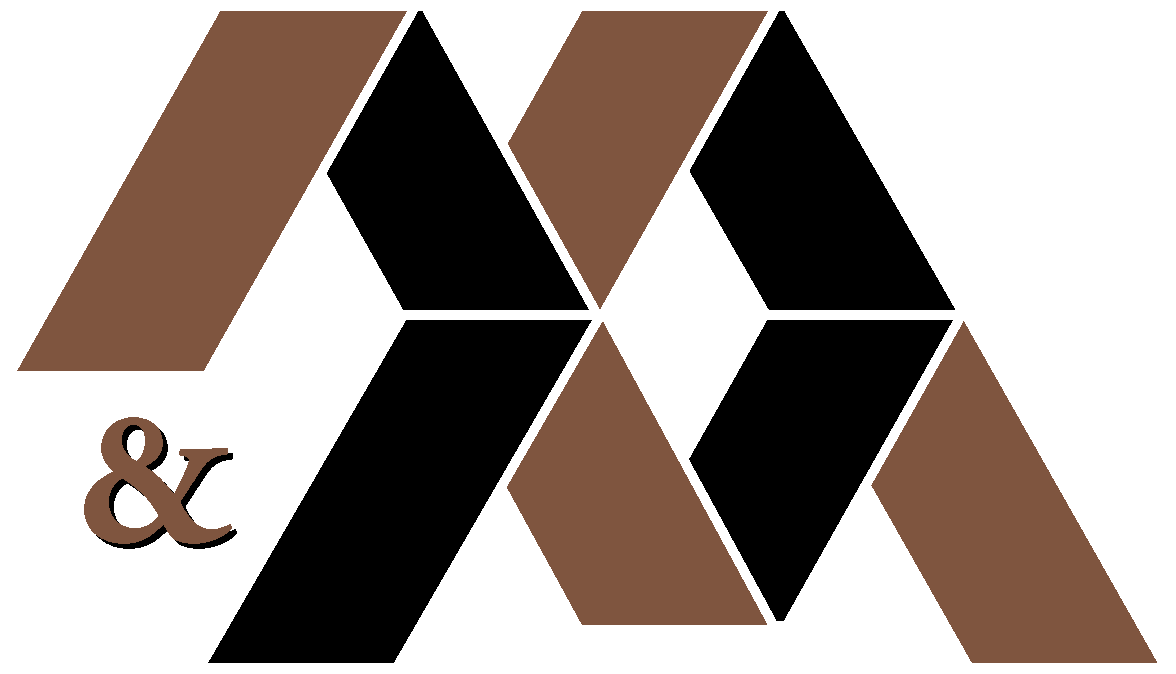 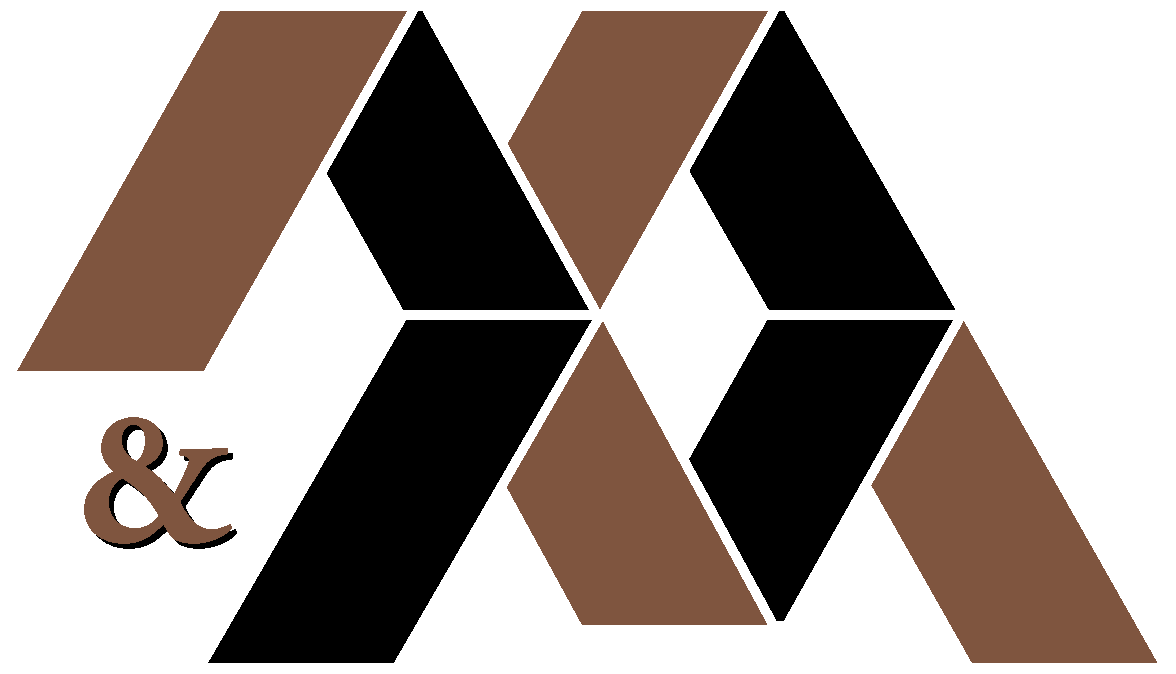                                                                                                              Terry Mathews: 404-310-4173terry.mathews@comcast.netScott Maxwell: 404-216-8075maxwell.lobbyist@gmail.comThe following information is intended for the sole use of the clients of Mathews & Maxwell, Inc. Please contact the principals above to learn more about the services of the firm.Tracking ListHere are the bills we are tracking. New activity is noted in red. Click on the Bill Number to access the current version of the bill. Bills that are “dead” for the 2018 session because they failed to pass at least one chamber by the 28th day are noted in green.The 2020 Legislative Session is the second session of the 2019-2020 Term of the Georgia General Assembly. Therefore, bills not passed or defeated last session are carried over to the 2020 session. Bills pending in the House or Senate Rules Committees at adjournment sine die of the 2019 session have been recommitted to the committee from whence they came.Sections:AgingBusiness – Tort ReformBusinessCity & County Governments & Regional CommissionsEconomic DevelopmentEnvironmental & Natural ResourcesGovernment – GeneralHealth – GeneralHospitals – CON (Certificate of Need)HospitalsInsuranceMental Health & Developmental DisabilitiesMilitary Base SupportPharmaceuticalsPublic HealthStudy CommitteeTaxesTransportationWorkers’ CompAgingHB 77, Food Stamp Fraud (Rep. David Clark-R)Relating to fraud and related offenses and general provisions relative to public assistance, respectively, so as to redesignate Code Section 49-4-15, relating to fraud in obtaining public assistance, food stamps, or Medicaid, penalties, and recovery of overpayments. Status: Referred to Judiciary Non-Civil Cmte. DEADHB 135, “Authorized Electronic Monitoring in Long-term Care Facilities Act” (Rep. Douglas Demetrius-D)Relating to health care facilities, so as to provide for authorized electronic monitoring in long-term care facilities; to provide consent requirements; to provide for notice to the facility; to provide for cost and installation; to provide for an assistance program for Medicaid recipients; to provide for notice to visitors; to prohibit obstruction of electronic monitoring devices; to limit the dissemination of recordings; to provide for admissibility into evidence; to provide for limited liability. Status: Referred to Human Relations and Aging Cmte. DEADHB 402, Protection of disabled adults and elder persons (Rep. Houston Gaines-R)Relating to the protection of disabled adults and elder persons, so as to include abuse and neglect in the items to be reported by a financial institution. Status: Referred Human Relations & Aging Cmte. DEADHB 586, Health, disposal of unused prescribed controlled substances for hospice patients by hospice staff; provide (Rep. Chuck Efstration-R)Relating to hospice care, so as to provide for the disposal of unused prescribed controlled substances for hospice patients by hospice staff. Status: Referred to Health & Human Services Cmte. DEADHB 722, Actions Against Nursing Homes & Personal Care Homes (Rep. Sharon Cooper-R)Relating to actions against certain applicants or licensees of nursing homes and personal care homes, so as to increase fine amount limits. Status: Referred to Health & Human Services Cmte. DEADHB 849, Authorize Electronic Monitoring in Long-Term Care Facilities Act (Rep. Douglas Demetrius-D)Relating to care and protection of indigent and elderly patients, so as to provide for authorized electronic monitoring in long-term care facilities. Status: Referred to Health & Human Services Cmte. DEADHB 955, Crimes and offenses; simple battery against a person 65 years of age or older; repeal enhanced penalties (Rep. Chuck Efstration-R)Relating to crimes against the person, so as to repeal enhanced penalties relating to simple battery and battery against a person who is 65 years of age or older or by an employee, agent, or volunteer in a long-term care facility; to amend Chapter 5 of Title 30 of the O.C.G.A., relating to the protection of disabled adults and elder persons, so as to repeal a provision relating to criminal offenses and penalties for failure to report abuse or exploitation of a resident in a long-term care facility; to amend Code Section 31-7-351 of the O.C.G.A., relating to definitions relative to the Georgia long-term care background check program, so as to make a conforming change. Status: Referred to Governmental Affairs Cmte, Passed Cmte by Substitute, Pending Rules Cmte. DEADHB 978, Disabled Adults and Elder Persons Protection Act; retaliation against a person relating to a report that a disabled adult or elder person is in need of protective services or has been the victim of abuse; prohibit (Rep. Bee Nguyen-D)Relating to the “Disabled Adults and Elder Persons Protection Act,” so as to prohibit retaliation against a person relating to a report that a disabled adult or elder person is in need of protective services or has been the victim of abuse, neglect, or exploitation; to provide for a right of action. Status: Referred to Human Relations & Aging. DEADHB 983, Sexual Offender Registration Review Board; information required to be provided by sexual offenders when they register; revise (Rep. Rick Williams-R)Relating to Sexual Offender Registration Review Board, so as to revise the information required to be provided by sexual offenders when they register; to allow a sexual offender who is in a state or privately operated hospice facility, skilled nursing home, or residential health care facility, with the approval of the sheriff of the county where such sexual offender resides, to satisfy the annual registration requirements by registering at an time during the sexual offender’s month of birth; to remove the requirement that a sexual offender who resides in a state of privately owned hospice facility, skilled nursing home, or residential health care facility, with the approval of the sheriff of the county where such sexual offender resides, be fingerprinted. Status: Referred to Judiciary Non-Civil Cmte, Passed Cmte, Pending Rules Cmte, Passed House, Sent to Senate, Referred to Judiciary Cmte, Passed Cmte by Substitute, Pending Rules Cmte, Passed Senate, Sent to HouseHB 987, Health, additional measures for the protection of elderly persons; provide (Rep. Sharon Cooper-R)Relating to health, so as to provide additional measures for the protection of elderly persons; to increase the maximum fines for violation by health care facilities; to provide for staffing, training, and financial stability requirements for certain personal care homes and assisted living communities; to provide for limited nursing home services in assisted living communities; to provide for certification of memory care centers. Status: Referred to Health & Human Services Cmte, Passed Cmte by Substitute, Pending Rules Cmte, Passed House by Substitute, Sent to Senate, Referred to Regulated Industries & Utilities, Passed Cmte by Substitute, Pending Rules Cmte, Passed Senate, Sent to House for Agree/DisagreeHB 1068, Domestic relations; equitable caregivers; provide (Rep. Chuck Efstration-R)Relating to general provisions regarding parent and child relationship generally, so as to provide for equitable caregivers; to provide for standing and adjudication; to provide for a statutory form. Status: Referred to Juvenile Justice Cmte, Passed Cmte. DEADHB 1097, Elder Financial Exploitation Task Force; create (Rep. Calvin Smyre-D)Relating to protection of disabled adults and elder persons, so as to create the Elder Financial Exploitation Task Force; to provide for membership and duties; to provide a termination date; to provide for automatic repeal. Status: Referred to Human Relations & Aging. DEADSB 113, Nursing homes and personal care homes; backup power sources in the event of power outage (Sen. Lindsey Tippins-R)Relating to regulation and construction of hospitals and other health care facilities, so as to require nursing homes and personal care homes with a minimum number of residents to have backup power sources in the event of power outages; to provide for requirements for uninterrupted services; to provide for the promulgation of rules and regulations. Status: Referred Health and Human Services Cmte. DEADSB 185, Medicare Beneficiary Program (Sen. Elena Parent-D)Relating to public assistance, so as to provide for a qualified Medicare beneficiary program; to provide for eligibility requirements. Status: Referred to Health & Human Services Cmte. DEADSB 408, To Repeal Sunset Provision of family sick leave requirements (Sen. Brian Strickland-R)Relating to use of sick leave for care of immediate family members, so as to repeal the sunset provision relating to sick leave requirement. Status: Referred to Insurance & Labor Cmte, Passed Cmte, Pending Rules, Passed Senate as Amended, Sent to House, Referred to Industry & Labor Cmte, Passed Cmte by Substitute, Pending Rules Cmte, On House Calendar, House PostponedBusiness – Tort ReformHB 1089, O.C.G.A.; amend various titles; streamline the process of litigation (Rep. Tom McCall-R)Relating to civil practice; to amend Title 15 of the O.C.G.A., relating to courts; to amend Title 31 of the O.C.G.A., relating to health, so as to revise the "Temporary Health Care Placement Decision Maker for an Adult Act"; to amend Title 36 of the O.C.G.A., relating to local government; to amend Title 40 of the O.C.G.A., relating to motor vehicles and traffic; to provide for statutory construction; to amend Title 51 of the O.C.G.A., relating to torts; to provide for related matters; to provide for severability. Status: Referred to Special Cmte on Access to the Civil Justice System. DEADSB 374, Final Remedies and Special Proceedings; new requirements under the “Georgia Civil Practice Act” for settlement offers and arrangements; revise and provide (Sen. John Kennedy-R)Relating to provisional and final remedies and special proceedings, so as to revise and provide for new requirements under the "Georgia Civil Practice Act" for settlement offers and arrangements for all tort claims for personal injury, bodily injury, and death. Status: Referred to Insurance and Labor Cmte, Passed Cmte, Pending Rules Cmte, Passed Senate as Amended, Sent to House, Referred to Insurance CmteSB 390, Civil Practice and Litigation; several titles of the O.C.G.A.; amend and revise (Sen. Steve Gooch-R)A BILL to streamline the process of litigation and reduce costs for Georgia's industries, small businesses, and citizens; to amend Title 9 of the O.C.G.A., relating to civil practice; to amend Title 5 of the O.C.G.A., relating to appeal and error; to amend Title 15 of the O.C.G.A., relating to courts; to amend Title 24 of the O.C.G.A., relating to evidence; to amend Title 31 of the O.C.G.A., relating to health; to amend Title 36 of the O.C.G.A., relating to local government; to amend Title 40 of the O.C.G.A., relating to motor vehicles and traffic, to amend Title 44 of the O.C.G.A., relating to property; to amend Title 51 of the O.C.G.A., relating to torts. Status: Referred to Judiciary Cmte, Passed Cmte by Substitute, Pending Rules Cmte. DEADSB 415, Civil Practice and Litigation; several titles of the O.C.G.A.; amend and revise (Sen. Steve Gooch-R)A BILL to streamline the process of litigation and reduce costs for Georgia’s industries, small businesses, and citizens. Status: Referred to Insurance and Labor Cmte, Passed Insurance and Labor Subcmte, Passed Cmte by Substitute (Notice of Intent to File Minority Report), Pending Rules Cmte, Senate Tabled. DEADBusinessHB 216, Relating to Special License Plate for GA Tennis Foundation (Rep. Teri AnulewiczRelating to special license plate for Georgia Tennis Foundation. Status: Referred to Motor Vehicles Cmte, Passed Cmte by Substitute, Sent to Senate, Referred to Public Safety Committee, Passed Cmte by Substitute, Pending Rules CmteNOTE: Original bill language was removed and replaced by COVID-19 limited liability language for businesses including healthcare organizations. SB 20, Counties and Municipal Corporations; Establishment of banking improvement zones in underserved areas (Sen. Michael Rhett-D)Relating to general provisions relative to provisions applicable to counties and municipal corporations, so as to provide for the establishment of banking improvement zones to encourage opening of banks in areas underserved by banks. Status: Referred Banking and Financial Institutions Cmte, Passed Cmte, Pending Rules Cmte, Passed Senate, Sent to House, Referred to Banks and Banking Cmte, Passed Cmte, Pending Rules Cmte, House Passed by Substitute, Sent to Senate for Agree/Disagree, Senate disagreed with House SubstituteSB 464, “Georgia Uniform Mediation Act”; uniform laws governing mediation and participants in mediation; provide; enact (Sen. John Kennedy-R)Relating to civil practice, so as to provide for uniform laws governing mediation and participants in mediation; to provide for definitions; to provide for privileges against disclosure, admissibility, and discovery; to provide for waiver and preclusion of privilege; to provide for exceptions to privilege; to provide for confidentiality and mediator disclosure of conflicts; to provide for international commercial mediation and electronic signatures; to provide for uniformity of construction and severability. Status: Referred to Judiciary Cmte, Passed Cmte, Passed Senate, Sent to House, Referred to Judiciary CmteCity & County Governments and Regional Commissions HB 15, Develop and implement policies granting housing preferences to veterans who are homeless (Rep. Sandra Scott)Relating to powers of housing authorities generally, so as to require housing authorities to develop and implement policies granting housing preferences to veterans who are homeless individuals. Status: Referred to Governmental Affairs Cmte. DEADHB 34, Taxpaying business owners to be appointed to development authorities (Rep. Rhonda Burnough-D)Relating to development authorities directors, officers, compensation, adoption of bylaws, delegation of powers and duties, conflicts of interest, and audits, so as to provide for taxpaying business owners to be appointed to development authorities; to provide for removal of directors from development authorities. Status: Referred to Governmental Affairs Cmte. DEADHB 57, Eligible electors mailed an absentee ballot for each primary, election and runoff in which they are eligible to vote (Rep. Dar'shun Kendrick-D)Relating to primaries and elections generally, so as to provide that all eligible electors shall be mailed an absentee ballot for each primary, election, and runoff in which they are eligible to vote; to provide for procedures; to provide for cancellation of such ballots under certain circumstances. Status: Referred to Governmental Affairs Cmte. DEADHB 65, Add that certain payments to cloud based software services may be funded via County special purpose local option sales tax (Rep. Eddie Lumsden-R)Relating to county special purpose local option sales tax, so as to add that certain payments to cloud based software services may be funded. Status: Referred to Ways and Means Cmte. DEADHB 76, Counties and municipalities may regulate alcohol licenses as to certain distances in a manner that is less but not more restrictive than those distances specified by the state (Rep. Ron Stephens-R)Relating to alcoholic beverages, so as to specify that counties and municipalities may regulate alcohol licenses as to certain distances in a manner that is less but not more restrictive than those distances specified by the state. Status: Referred to Regulated Industries Cmte, Passed Cmte by Substitute, Pending Rules Cmte, Passed House by Substitute, Sent to Senate, Referred to Regulated Industries Cmte, Passed Cmte by Substitute, Pending Rules Cmte, Senate Tabled, Passed Senate by Substitute, Sent to House for Agree/DisagreeHB 123, Department of Labor; Designate as the administrator of all programs pursuant to Public Law 105-220 and the policies and methods by the State Workforce Development Board (Rep. Bill Werkheiser-R)Relating to the creation of the State Workforce Development Board, federal composition requirements, meetings, authorization for the promulgation of rules and regulations, and administration of programs, so as to provide for the Department of Labor to be designated as the administrator of all programs. Status: Referred to Industry and Labor Cmte, Passed Cmte, Pending Rules Cmte, Recommitted to Industry and Labor Cmte. DEADHB 126, Establishment of the GeorgiaBest program and an employability skills training curriculum (Rep. Randy Nix-R)Relating to the Department of Labor, so as to provide for the establishment of the "GeorgiaBest" program and an employability skills training curriculum. Status: Referred to Industry and Labor Cmte, Passed Cmte, Pending Rules Cmte, Referred back to Industry and Labor Cmte. DEADHB 208, Local government; contracts for utility services; change the terms (Rep. Tom McCall-R)Relating to local government, so as to change the terms for contracts for utility services. Status: Referred to Energy, Utilities & Telecommunications Cmte, Passed Cmte, Pending Rules Cmte, Passed House, Sent to Senate, Referred to Regulated Industries and Utilities CmteHB 219, General provision regarding ad valorem taxation of property (Rep. Lynn Smith-R)Relating to general provisions regarding ad valorem taxation of property, so as to further define the fair market value of certain property and require the tax assessor to include certain information with the assessment. Status: Referred to Ways and Means Cmte. DEADHB 243, Public utilities and public transportation; limitations on fees that may be charged for installation of telephone facilities (Rep. Lee Hawkins-R)Relating to public utilities and public transportation, so as to provide limitations on fees that may be charged for installation of telephone facilities; to provide for the due compensation to be paid to municipal authorities by telephone companies that do not have certain end user customers; to revise terminology for purposes of conformity. Status: Referred to Energy, Utilities & Telecommunications Cmte. DEADHB 244, Electric membership corporations; comply with certain requirements in determining the rates for attachments to utility poles by communications service providers; require (Rep. Ron Stephens-R)Relating to corporate purposes and powers of electric membership corporations, so as to require electric membership corporations to comply with certain requirements in determining the rates for attachments to utility poles by communications service providers. Status: Referred to Economic Development & Tourism Cmte, Passed Cmte by substitute, recommitted to committee, Passed Cmte by Substitute, Pending Rules Cmte, Withdrawn and Recommitted to Economic Development & Tourism Cmte, Passed Cmte by Substitute, Pending Rules Cmte, House Withdrawn and Recommitted to Rules Cmte, Passed House, Sent to Senate, Referred to Cmte on Assignments, Withdrawn and referred to Regulated Industries Cmte, Passed Cmte, Pending Rules Cmte, Senate Floor MondayHB 302, Adopting or enforcing ordinances or regulations relating to or regulating building design elements as applied to one or two-family dwellings; prohibit (Rep. Vance Smith-R)Relating to buildings and housing and local government, respectively, so as to prohibit local governments from adopting or enforcing ordinances or regulations relating to or regulating building design elements as applied to one or two-family dwellings; to provide for definitions; to provide for exceptions; to revise the term "zoning" as it relates to zoning procedures. Status: Referred to Agriculture & Consumer Affairs Cmte, Passed Cmte, Pending Rules Cmte, Recommitted to Agriculture & Consumer Affairs Cmte. DEADHB 348, Application for limited paid leave for the purpose of volunteering and providing nonprofit support in this state (Rep. Chuck Martin-R)Relating to leaves of absences for certain public employees, so as to authorize the application for limited paid leave for the purpose of volunteering and providing nonprofit support in this state. Status: Referred to Governmental Affairs Cmte. DEADHB 428, Georgia Communications Services Tax Act (Rep. Bill Werkheiser-R)Relating to local government and revenue and taxation, respectively, so as to provide for state and local excise taxes on communications services and to eliminate certain other state or local taxes, charges, or fees related to such services; to provide for procedures, conditions, and limitations; to exempt certain broadband equipment from sales and use tax; to provide for powers, duties, and authority of the Department of Revenue and the state revenue commissioner. Status: Referred to Ways and Means Cmte. DEAD HB 443, Water and sewer projects and costs tax (MOST); allow for levy of such sales and use tax to last up to five years the term "municipality" (Rep. Boddie Williams-D)Relating to water and sewer projects and costs tax (MOST), so as to redefine the term "municipality"; to allow for the levy of such sales and use tax to last up to five years. Status: Referred to Ways and Means Cmte. DEAD HB 465, Georgia Water Customer Bill of Rights Act; enact (Don Parsons-R)Relating to public utilities and public transportation, so as to enact the "Georgia Water Customer Bill of Rights Act"; to provide for legislative intent; to provide for definitions; to provide for customer service standards and disclosures; to provide for requirements regarding billing and other mistakes and errors; to provide for refunds and credits; to provide for administrative and civil remedies. Status: Referred to Energy, Utilities & Telecommunications Cmte, Passed Cmte by Substitute, Pending Rules Cmte. DEADHB 523, Regulating the use of short-term rental property (Rep. Kasey Carpenter-R)Relating to local government, so as to prohibit local governments from regulating the use of certain real estate as short-term rental property. Status: Referred to Regulated Industries Cmte, Passed by Cmte by Substitute, Pending Rules Cmte. DEADHB 757, Elections; determination of qualifying periods for special elections (Rep. Barry Fleming-R)Provides for the determination of qualifying periods for special elections and for voter registration deadlines for special primary runoffs and any other election or runoff held in conjunction with a special primary runoff. Status: Referred to Governmental Affairs Cmte, Favorably Reported by Committee, House Withdrawn and Recommitted to Cmte, Passed Cmte by Substitute, Pending Rules Cmte. DEADHB 777, DCA Review of International Building Codes (Rep. John Corbett-R)Relating to standards and requirements for construction, alteration, etc., of buildings and other structures, so as to direct the Department of Community Affairs to undertake a review of the 2021 edition of the International Building Code so as to consider amending the state minimum standard codes to allow tall mass timber construction types. Status: Referred to Agriculture Cmte, Passed Cmte, Pending Rules Cmte, Passed House, Sent to Senate, Referred to Agriculture Cmte, Passed Cmte, Pending Rules Cmte, Passed Senate, To the GovernorHB 779, Alternative ad valorem tax; motor vehicles; revise distribution of the proceeds of such taxes among local governments (Rep. Shaw Blackmon-R)Relating to alternative ad valorem taxes on motor vehicles, so as to revise the distribution of the proceeds of such taxes among local governments. Status: Referred to Ways & Means Cmte, Passed Cmte by Substitute, Passed House by Substitute, Sent to Senate, Referred to Finance Cmte, Passed Cmte, Pending Rules CmteHB 806, Revenue and taxation; water and sewer projects and costs tax (MOST); provide for audits of such tax by the state auditor under certain conditions (Rep. William Boddie-D)Relating to water and sewer projects and costs tax (MOST), so as to redefine the term “municipality”; to provide for audits of such tax by the state auditor under certain conditions. Status: Referred to Ways & Means Cmte. DEADHB 807, Revenue and taxation; allow businesses to provide affidavits of certified public accountants in lieu of tax returns (Rep. Martin Momtahan-R)Relating to levy on business or practitioner with location or office in more than one jurisdiction, methods of allocating gross receipts, information provided by practitioners to provide affidavits of certified public accountants in lieu of tax returns. Status: Referred to Ways & Means Cmte, Passed Cmte by Substitute, Pending Rules Cmte, Passed Cmte by Substitute, Passed House, Sent to Senate, Referred to Finance CmteHB 815, Sales and use tax; local authorities providing public water or sewer service; exempt (Rep. Houston Gaines-R)Relating to sales and use taxes, so as to exempt from taxation local authorities providing public water or sewer service. Status: Referred to Ways & Means Cmte, Passed Cmte, Pending Rules Cmte, Passed House, Sent to Senate, Referred to Finance CmteHB 832, Local government; require authorities operating parks and recreation facilities used by youth athletic organizations to ensure such facilities are equipped with certain vessels for heat related injuries (Rep. Kasey Carpenter-R)Relating to general provision applicable to counties, municipal corporations, and other governmental entities, so as to require local governments or authorities operating parks and recreation facilities used by youth athletic organizations to ensure such facilities are equipped with certain vessels for heat related injuries. Status: Referred to Governmental Affairs Cmte. DEADHB 854, Local government; battery charged fences; provisions (Rep. Dale Rutledge-R)Relating to general provisions applicable to counties and municipal corporations, so as to define battery charged fence; to provide for minimum, standards of such fences; to prohibit additional permitting or regulation of battery charged fences by counties and municipal corporations. Status: Referred to Governmental Affairs Cmte, Passed Cmte by Substitute, Pending Rules Cmte, Passed House, Sent to Senate, Referred to Cmte on AssignmentsHB 866, Abolition of a county police department (Rep. Hogan-R)Relating to county police, so as to provide a method for the abolition of a county police department and returning the law enforcement functions of such department to the sheriff of the county. Status: Referred to Governmental Affairs Cmte. DEADHB 926, Solid waste management; increase certain solid waste disposal surcharges (Rep. Terry Rogers-R)relating to waste management cost reimbursement fees and surcharges, so as to increase certain solid waste disposal surcharges; to amend Code Section 12-8-40.1 of the Official Code of Georgia Annotated, relating to waste management tire disposal restrictions and fees, so as to increase certain tire disposal fees. Status: Referred to Natural Resources & Environment Cmte, Passed Cmte by Substitute, Pending Rules Cmte. DEADHB 937, Local government; regulate certain building products and construction practices for single-family dwellings; provide (Rep. Vance Smith-R)Relating to buildings and housing, so as to provide for local governments to regulate certain building products and construction practices for single-family dwellings in a manner that is consistent with the codes and standards approved by the state. Status: Referred to Agriculture & Consumer Affairs, Passed Cmte, Pending Rules Cmte. DEADHR 934, County governing authority; authorized to adopt an alternative method of appraisal and assessment of real property (Rep. Brett Harrell-R)Proposing an amendment to the Constitution so as to provide that the governing authority of any county or consolidated government shall be authorized to adopt an alternative method of appraisal and assessment of real property located within such county for taxation. Status: Referred to Ways & Means Cmte. DEADHR 1023, To petition the judiciary for declaratory relief from certain acts of the state or local governments (Rep. Andy Welch-R)A Resolution proposing an amendment to the Constitution so as to provide that the people of this state may petition the judiciary for declaratory relief from certain acts of this state or certain local governments or officers or employees thereof that violate the laws or Constitution of this state or the Constitution of the United States. Status: Referred to Judiciary Cmte, Passed Cmte by Substitute, Passed House, Sent to Senate, Referred to Judiciary Cmte, Passed Cmte by Substitute, Pending Rules Cmte, Passed Senate, Sent to the House for Agree/Disagree, House Agreed, On the ballot in NovemberHR 1037, Local government; services rendered outside of municipality but inside county; provide General Assembly with power to regulate and fix charges (Rep. Chuck Efstration-R)Proposing an amendment to the Constitution so as to provide the General Assembly with the power to regulate and fix charges owned or operated by a municipality of this state for services rendered outside of the municipality but inside the county in which the municipality is located. Status: Referred to Governmental Affairs Cmte, House Withdrawn and Recommitted to Energy, Utilities & Telecommunications Cmte. DEADHB 1073, Local government; creation of regional development authorities; provide (Rep. Sam Watson-R)Relating to development authorities, so as to provide for the creation of regional development authorities; to provide an enhancement for the jobs tax credit for such authorities; to provide for a grant program for primary care medical facilities. Status: Referred to Governmental Affairs Cmte, Passed Cmte by Substitute, Passed House, Sent to Senate, Referred to Cmte on AssignmentsHB 1122, Regional commissions; appointment of nonpublic members to the councils; revise provisions (Rep. Sam Watson-R)Relating to regional commissions, so as to revise provisions regarding the appointment of nonpublic members to the regional commission councils; to provide for executive committees for each regional commission council. Status: Referred to Governmental Affairs Cmte, Passed Cmte by Substitute, Passed House, Sent to Senate, Referred to Cmte on Assignments, Withdrawn and referred to Governmental Oversight Cmte, Passed Cmte, Pending Rules CmteSB 30, State Election Board shall provide by rule or regulation for the electronic return of absentee ballots of Uniformed and Overseas Citizens Absentee Voting Act by fax or email (Sen. Kay Kirkpatrick-R)Relating to primaries and elections generally, so as to provide that the State Election Board shall provide by rule or regulation for the electronic return of absentee ballots of Uniformed and Overseas Citizens Absentee Voting Act electors by fax or by email, in addition to regular mail; to update a cross-reference; to provide for requirements and procedures; to provide for the counting of such ballots. Status: Referred to Ethics Cmte. DEADSB 172, Buildings and Housing and Local Government; local governments from adopting or enforcing ordinances; building design elements (Sen. John Wilkinson-R)Relating to buildings and housing and local government, respectively, so as to prohibit local governments from adopting or enforcing ordinances or regulations relating to or regulating building design elements as applied to one or two-family dwellings; to provide for definitions; to provide for exceptions; to revise the term "zoning" as it relates to zoning procedures. Status: Referred to Government Oversight Cmte. DEADSB 181 Department of Labor; designated as the administrator of all programs for which the state is responsible pursuant to Public Law 105-220 (Sen. Burt Jones-R)Relating to the creation of the State Workforce Development Board, federal composition requirements, meetings, authorization for the promulgation of rules and regulations, and administration of programs, so as to provide for the Department of Labor to be designated as the administrator of all programs for which the state is responsible pursuant to Public Law 105-220 and of the policies and methods of implementation promulgated by the State Workforce Development Board Status: Referred to Insurance and Labor Cmte. DEAD SB 240, Incorporation of Municipal Corporations; no municipal charter shall be enacted where a portion of the proposed corporate boundary was ever part of existing municipality (Sen. Jeff Mullis-R)Relating to incorporation of municipal corporations, so as to provide that no municipal charter shall be enacted where a portion of the proposed corporate boundary was ever part of an existing municipality. Status: Referred to State and Local Governmental Operations Committee, Passed Cmte by Substitute, Pending Rules Cmte. DEADSB 292, State-Wide Application of Minimum Standard Codes; local governments prohibiting the use of wood in construction (Sen. Sally Harrell-D)Relating to state-wide application of minimum standard codes, codes requiring local adoption and more stringent requirements by local governments, adoption of standards for which state code does not exist, and exemptions for certain farm building and structures. Status: Referred to Agriculture and Consumer Affairs Cmte. DEADSB 309, “Georgia Municipal and Local Government Infrastructure Finance Authority Act”; comprehensive regulation of local government infrastructure financing; provide (Sen. Jesse Stone-R)Relating to local government, so as to provide for comprehensive regulation of local government infrastructure financing; to include broadband network projects as undertakings for which revenue bonds may be issued to create the Georgia Municipal and Local Government Infrastructure Finance Authority and the Georgia County and Local Government Infrastructure Finance Authority. Status: Referred to State and Local Government Operations Cmte, Passed Cmte by Substitute, Pending Rules Cmte. DEADSB 317, County Police; method for the abolitions of a county police department and returning the law enforcement functions of such department to the sheriff of county; provide (Sen. William Ligon, Jr.-R)Relating to county police, so as to provide a method for the abolition of a county police department and returning the law enforcement functions of such department to the sheriff of the county. Status: Referred to Government Oversight Cmte, Passed Cmte by Substitute, Pending Rules Cmte. DEADSB 322, Development Impact Fees; exemption of development projects from funding such projects’ proportionate share of system improvement; authorize (Sen. Frank Ginn-R)Relating to development impact fees, so as to authorize the exemption of certain development projects from funding such projects’ proportionate share of system improvement under certain circumstances. Status: Referred to Economic Development and Tourism Cmte, Passed Cmte by Substitute, Passed Senate by Substitute, Sent to House, Referred to Governmental Affairs Cmte, Cmte DefeatedSB 341, Peace Officers; re-employment of retired peace offices and correctional officers during disasters and emergencies; provide (Rep. Randy Robertson-R)Relating to employment and training of peace officers, so as to provide for re-employment of retired peace officers and correctional officers during disasters and emergencies. Status: Referred to Public Safety Cmte, Passed Cmte, Passed Senate, Sent to House, Referred to Public Safety & Homeland Security Cmte, Passed Cmte, Pending Rules CmteSB 342, Local Fire Departments; procedures for organization, issuance and revocation of certificates of compliance; provide (Sen. Burt Jones-R)Relating to minimum requirements for local fire departments and general provisions relative to firefighter standards and training, respectively, so as to provide for procedures for organization, issuance and revocation of certificates of compliance, requirements, and training and standards of fire departments and volunteer fire departments; to establish the Georgia Volunteer Fire Service Council. Status: Referred to Public Safety Cmte, Passed Cmte, Passed Senate, Sent to House, Referred to Public Safety & Homeland Security Cmte, Passed Cmte, Pending Rules CmteSB 404, Development Impact Fees; education; provide (Sen. Greg Dolezal-R)Relating to development impact fees, so as to provide for development impact fees for education. Status: Referred to Education and Youth Cmte, Passed Cmte by Substitute, Pending Rules Cmte, On Rules Calendar, Senate Tabled. DEADSR 885, General Obligation Debt; make loans or grants; counties, municipalities, consolidated governments, and local authorities; airports; authorize the state (Sen. Tyler Harper-R)A RESOLUTION proposing an amendment to the Constitution so as to authorize the state to incur general obligation debt in order to make loans or grants to certain counties, municipalities, consolidated governments, and local authorities that own airports for the acquisition, construction, development, extension, enlargement, or improvement of such airports; to provide for submission of this amendment for ratification or rejection; and for other purposes. Status: Referred to Transportation Cmte, Passed Cmte by Substitute, Pending Rules Cmte, Senate Adopted by Substitute, Sent to House, Referred to Appropriations CmteEconomic DevelopmentHB 22, Public Utilities and Public Transportation; telephone cooperatives and their affiliates to provide broadband services (Rep. Penny Houston-R)Relating to public utilities and public transportation, so as to specifically authorize telephone cooperatives and their broadband affiliates to provide broadband services; to authorize certain financing and partnerships for the provision of broadband services. Status: Referred Economic Development & Tourism Cmte, Passed Cmte, Pending Rules Cmte, Withdrawn and Recommitted to Economic Development & Tourism Cmte. DEADHB 23, Public utilities and public transportation; electric membership corporations and their affiliates to provide broadband services (Rep. Penny Houston-R) Relating to public utilities and public transportation, so as to specifically authorize electric membership corporations and their affiliates to provide broadband services; to authorize certain financing and partnerships for the provision of broadband services; to prohibit cross-subsidization between the provision of broadband services and an electric membership corporation's natural gas activities or electricity services activities. Status: Referred Economic Development & Tourism Cmte, Passed Cmte by Substitute, Pending Rules Cmte, House Withdrawn and Recommitted to Cmte, Passed Cmte by Substitute, Pending Rules Cmte, On Rules Calendar for Monday, Passed House by Substitute, Sent to Senate, Referred to Regulated Industries & Utilities Cmte, Passed Cmte, Pending Rules Cmte, Senate Tabled, Senate Recommitted to Regulated Industries & Utilities CmteHB 100, Public utilities and public transportation; electric membership corporations and their affiliates to provide broadband services (Rep. Don Parsons-R)Relating to public utilities and public transportation, so as to specifically authorize electric membership corporations and their affiliates to provide broadband services; to provide for definitions; to authorize certain financing and partnerships for the provision of broadband services; to prohibit cross-subsidization between the provision of broadband services and an electric membership corporation's natural gas activities or electricity services activities Status: Referred to Economic Development & Tourism Cmte. DEAD HB 184, Streamlining Wireless Facilities and Antennas Act (Rep. Brett Harrell-R) Relating to local government, so as to enact the "Streamlining Wireless Facilities and Antennas Act"; to streamline the deployment of wireless broadband in the public rights of way; to address any perceived conflicts between this Act and Chapter 66B of Title 36. Status: Referred to Economic Development and Tourism Cmte, Passed Cmte by Substitute, Pending Rules Cmte, Passed House, Sent to Senate, Referred to Regulated Industries & Utilities Cmte, Passed Cmte, Pending Rules Cmte, Senate Recommitted to Regulated Industries & Utilities CmteHB 244, Electric membership corporations; comply with certain requirements in determining the rates for attachments to utility poles by communications service providers (Rep. Ron Stephens-R)Relating to corporate purposes and powers of electric membership corporations, so as to require electric membership corporations to comply with certain requirements in determining the rates for attachments to utility poles by communications service providers. Status: Referred to Economic Development and Tourism Cmte, Passed Cmte by Substitute, Pending Rules Cmte, Recommitted to Economic Development and Tourism Cmte, Passed Cmte by Substitute, Pending Rules Cmte, House Withdrawn and Recommitted to Economic Development & Tourism Cmte, Passed Cmte by Substitute, Pending Rules Cmte, House Withdrawn and Recommitted to Rules Cmte, Passed Cmte by Substitute, Passed House, Sent to Senate, Referred to Cmte on Assignments, Withdrawn and referred to Regulated Industries and Utilities Cmte, Passed Cmte, Pending Rules CmteHB 499, Permit Public utilities and public transportation; use of electric easements for broadband services (Rep. Trey Kelley-R)Relating to electric membership corporations and foreign electric cooperatives, so as to permit the use of electric easements for broadband services; to provide for a definition; to provide for legislative findings and declarations as to certain utility easements. Status: Referred to Energy, Utilities & Telecommunications Cmte, Passed Cmte by Substitute, Pending Rules Cmte, Passed House, Sent to Senate, Referred to Regulated Industries Cmte, Referred to Regulated Industries & Utilities Cmte, Passed Cmte by Substitute, Pending Rules Cmte, Senate Tabled, Senate Recommitted to Regulated Industries & Utilities CmteHB 570, To provide for sports betting in Georgia and sports betting director and regulations (Rep. Ron Stephens-R)Relating to the lottery for education, so as to provide for sports betting in this state; to provide for a Georgia sports betting director; to provide for the comprehensive regulation of sports betting and related activities; to provide for the issuance, renewal, denial, and revocation of permits; and to provide for restrictions and penalties; to provide for the promulgation of rules and regulations. Status: Referred to Regulated Industries, Passed Cmte by Substitute, Pending Rules Cmte. DEADHB 930, Georgia Agribusiness and Rural Jobs Act; provide for additional capital investments (Rep. John Corbett-R)Relating to the "Georgia Agribusiness and Rural Jobs Act," so as to provide for additional capital investments. Status: Referred to Ways & Means Cmte. DEADHR 327, Constitutional amendment authorizing licensed destination resort casinos (Rep. Ron Stephens-R)A Resolution proposing an amendment to the Constitution so as to authorize the General Assembly to provide by law for the local authorization of a limited number of licensed destination resort facilities casino resorts within the state; to authorize the operation and regulation of limited casino gaming within the state; to provide for the submission of this amendment for ratification or rejection. Status: Referred to Economic Development and Tourism Cmte, Passed Cmte, Pending Rules Cmte, Recommitted to Economic Development Cmte. DEADHR 378, Georgia Gaming Commission; all forms of betting, bingo games, raffles, and gambling shall be permitted; provide (Rep. Ron Stephens-R)A RESOLUTION proposing an amendment to the Constitution so as to provide that all forms of betting, bingo games, raffles, and gambling shall be permitted as determined by the Georgia Gaming Commission; to provide for the establishment of such commission; to provide for the members of such commission; to provide for powers, duties, responsibilities, and resources of such commission; to provide for related matters; to provide for submission of this amendment for ratification or rejection; and for other purposes. Status: Referred to Regulated Industries Cmte, Passed Cmte by Substitute, Pending Rules Cmte, Placed on House Rules Calendar for a Floor Vote, Never called for a vote by the Speaker. DEADHR 380, Sports Betting Constitutional Amendment (Rep. Craig Gordon-D)An amendment to the Constitution so as to authorize the General Assembly to provide by law for sports betting; to provide for the disposition of licensing and taxation revenues from such activities; and to provide for the submission of this amendment for ratification or rejection. Status: Referred to Regulated Industries Cmte. DEADSB 45, "Rural Georgia Jobs and Growth Act" (Sen. Brandon Beach-R)Relating to state government, so as to provide for pari-mutuel horse racing in this state at a limited number of licensed equestrian centers; to create the Georgia Horse Racing Commission; to provide for the comprehensive regulation of pari-mutuel and related activities; to provide for legislative findings; to provide for definitions; to enter into the Interstate Compact on Licensure of Participants in Live Racing with Pari-mutuel Wagering. Status: Referred to Economic Development and Tourism Cmte, Passed Cmte by Substitute, Pending Rules Cmte, Recommitted to Economic Development Cmte. DEADSB 162, Disaster mitigation improvements and broadband services infrastructure; downtown development authorities (Sen. Matt Brass-R)Relating to local government, so as to provide for disaster mitigation improvements and broadband services infrastructure in projects of downtown development authorities and development authorities. Status: Referred Regulated Industries and Utilities Cmte, Passed Cmte by Substitute, Pending Rules Cmte, Passed Senate, Sent to House, Referred to Energy, Utilities & Communications Cmte, Passed Cmte by Substitute, Pending Rules Cmte, Recommitted to Energy, Utilities & Communications CmteSB 403, Lottery for Education; lottery game of sports wagering in this state; provide (Sen. Burt Jones-R)Relating to lottery for education, so as to provide for the lottery game of sports wagering in this state; to provide for oversight of such lottery game by the Georgia Lottery Corporation and its board of directors; to provide for the creation of the Georgia Mobile Sports Wagering Integrity Commission. Status: Referred to Regulated Industries and Utilities, Hearing Held. DEADSR 84, Pari-mutuel betting on horse racing (Sen. Brandon Beach-R)A resolution proposing an amendment to the Constitution so as to authorize the General Assembly to provide by law for pari-mutuel betting on horse racing; to provide for the disposition of licensing and taxation revenues from such activities. Status: Referred to Economic Development and Tourism Cmte, Passed Cmte, Pending Rules Cmte, Recommitted to Economic Development Cmte, Hearing Held. DEADSR 184, Local authorization of a limited number of licensed destination resort facilities casino resorts within the state; authorize to provide – CA (Sen. Brandon Beach-R)A resolution proposing an amendment to the Constitution so as to authorize the General Assembly to provide by law for the local authorization of a limited number of licensed destination resort facilities casino resorts within the state; to authorize the operation and regulation of limited casino gaming within the state; to provide for related matters; to provide for the submission of this amendment for ratification or rejection. Status: Referred Regulated Industries and Utilities Cmte. DEADSR 821, Lotteries and Nonprofit Bingo Games; sports betting in this state under certain circumstances; provide (Sen. Burt Jones-R)A RESOLUTION proposing an amendment to the Constitution of the State of Georgia so as to provide for sports betting in this state under certain circumstances. Status: Regulated Industries and Utilities. DEADEnvironmental & Natural ResourcesHB 49, Metropolitan North Georgia Water Planning District; certain interbasin transfers shall be included in water supply and water conservation management studies and plans (Rep. Marc Morris-R)Relating to water supply and water conservation management plan and interbasin transfers relative to the Metropolitan North Georgia Water Planning District, so as to provide that certain interbasin transfers shall be included in water supply and water conservation management studies and plans. Status: Referred Natural Resources & Environment Cmte. DEADHB 93, Control of Water Pollution and Surface-Water Use (Rep. Jeff Jones-R)Relating to control of water pollution and surface-water use, so as to provide notice to local governing authorities prior to the dewatering of coal combustion residual surface impoundments. Status: Referred to Natural Resources & Environment Cmte, Passed Cmte by Substitute, Pending Rules Cmte, Recommitted to Natural Resources Cmte, Passed Cmte by Substitute, Pending Rules Cmte, Passed House, Sent to Senate, Referred to Cmte on Assignments, Withdrawn and referred to Natural Resources & Natural Resources, Passed Cmte by Substitute, Pending Rules CmteHB 94, Relating to Solid Waste Management (Rep. Jeff Jones-R)Relating to solid waste management, so as to provide for safe disposal of coal ash in municipal solid waste and commercial industrial solid waste landfills. Status: Referred to Natural Resources & Environment Cmte. DEADHB 422, County and municipal governing authorities to approve erosion and sediment control plans in lieu of approval by soil and water conservation commission districts (Rep. Timothy Barr-R)Relating to control of soil erosion and sedimentation, so as to authorize in certain circumstances county and municipal governing authorities to approve erosion and sediment control plans in lieu of approval by soil and water conservation commission districts; to provide that counties and municipalities can contract with qualified personnel to implement land disturbance activity ordinances. Status: Referred to Natural Resources & Environment Cmte. DEADHB 545, Relating to treatment of agricultural facilities and operations and forest land as nuisances (Rep. Tom McCall-R)Relating to treatment of agricultural facilities and operations and forest land as nuisance, so as to provide for legislative intent and to limit circumstances under which agricultural facilities and operations may be sued for a nuisance. Status: Referred to Agriculture & Consumer Affairs Cmte, Passed Cmte by Substitute, Pending Rules Cmte, Passed House, Sent to Senate, Referred to Agriculture & Consumer Affairs Cmte, Hearing Held, Passed Cmte by Substitute, Pending Rules Cmte, Recommitted to Agriculture Cmte, Hearing Held, Passed Cmte by Substitute (Notice of intent to file Minority Report), Senate TabledHB 592, Georgia Forest Land Protection Act (Rep. Steven Meeks-R)Relating to the "Georgia Forest Land Protection Act of 2008," so as to provide that short-term mineral surface mining shall not constitute a breach of a covenant for forest land conservation use property. Status: Referred to Natural Resources & Environment Cmte, Hearing Only. DEADSB 123, Waste Management; the coal ash surcharge imposed by host local governments; eliminate (Sen. William Ligon-R)Relating to waste management, so as to eliminate the coal ash surcharge imposed by host local governments regarding municipal solid waste disposal facilities operated by private enterprise. Status: Referred to Natural Resources & Environment Cmte, Passed Cmte by Substitute, Pending Rules Cmte, Senate Passed by Substitute, Sent to House, Referred to Natural Resources Cmte, Passed Cmte by Substitute, Pending Rules CmteHB 756, Conservation and natural resources; conditions for the issuance of a permit for solid waste or special waste handling for a coal combustion (Rep. Robert Trammell-D)Relating to solid waste management, so as to provide for conditions for the issuance of a permit for solid or special waste handling for a coal combustion unit or landfill. Status: Referred to Natural Resources & Environment Cmte. DEADGovernment -- GeneralHB 787, Crimes and offenses; weapons carry license reciprocity in this state; expand (Rep. Ballinger-R)Relating to having or carrying handguns, long guns, or other weapons, license requirement, and exceptions for homes, motor vehicles, private property, and other locations and conditions, so as to expand weapons carry license reciprocity in this state; to provide that persons who are not residents of this state shall be authorized to carry a weapon in this state if licensed to carry in any other state. Status: Referred to Public Safety and Homeland Security Cmte, Passed Cmte by Substitute, Pending Rules Cmte. DEADHB 847, Hemp farming; definitions, penalties and criminal background checks; provide (Rep. John Corbett-R)Relating to hemp farming, so as to provide definitions; to provide for penalties, to provide for criminal background checks; to provide for compliance with federal laws and regulations; to provide for hemp nursery licensees; to provide for license and permit fees; to provide for testing of hemp samples; to provide for destruction of noncompliant hemp; to provide for violations of the state hemp plan. Status: Referred to Agriculture & Consumer Affairs Cmte, Hearing Held, Passed Cmte by Substitute, Pending Rules Cmte, Passed House, Sent to Senate, Referred to Agriculture & Consumer Affairs Cmte, Passed Cmte by Substitute, Pending Rules CmteHB 969, Fair Housing (Rep. Chuck Efstration-R)Relating to fair housing to change certain provisions pertaining to unlawful practices in selling or renting dwellings and the procedures, remedies, and judicial review related thereto; to clarify that complaints of discriminatory housing practices may be filed with the federal government as well as the administrator of the Commission on Equal Opportunity. Status: Referred to Judiciary Cmte, Passed Cmte, Pending Rules Cmte, Passed House, Sent to Senate, Referred to Judiciary Cmte, Passed Senate, To the GovernorSB 221, "The Religious Freedom Restoration Act" (Sen. Marty Harbin-R)Relating to state government, so as to provide for the protection of religious freedom; to provide for the granting of relief; to provide for applicability; to provide for definitions; to provide for waiver of sovereign immunity under certain circumstances. Status: Referred to Judiciary Cmte. DEADSR 364, Lieutenant Governor; no person shall be eligible to serve more than two consecutive terms (Sen. Greg Dolezal-R)A Resolution proposing an amendment to the Constitution so as to provide that no person shall be eligible to serve more than two consecutive terms as Lieutenant Governor; to provide for the submission of this amendment for ratification or rejection. Status: Referred to Government Oversight Cmte. DEADSR 459, Request all persons testifying to tell the truth; providing bans on persons found to have lied from the Senate (Sen. Jeff Mullis-R)A Resolution requesting that all persons testifying before the Senate tell the truth; providing for bans on persons found to have lied to the Senate from providing future testimony to the Senate. Status: Referred to Ethics Cmte, Passed Cmte by Substitute, Pending Rules Cmte, Passed Senate by SubstituteHealth – GeneralHB 37, Expand Medicaid Now Act (Rep. Robert Trammell-D)Relating to medical assistance generally, so as to provide for the authorization of appropriations for the purposes of obtaining federal financial participation for medical assistance payments to providers of Medicaid expansion under the federal Patient Protection and Affordable Care Act and Health Care and Education Reconciliation Act of 2010; to provide for a maximum percent of the federal poverty level. Status: Referred to Appropriations Cmte. DEADHB 42, Professional licensing boards; refuse to issue a license of a person who is a borrower in default under an educational loan (Rep. Scot Turner-R)To prohibit professional licensing boards from refusing to issue a license or suspending or revoking the license of a person who is a borrower in default under an educational loan issued through the Georgia Higher Education Assistance Corporation or through a federal agency. Status: Referred to Higher Education Cmte, Passed Cmte, Pending Rules Cmte, House Withdrawn and Recommitted to Cmte, Passed Cmte by Substitute, Pending Rules Cmte, Recommitted to Higher Education Cmte. DEADHB 370, Number of advanced practice registered nurses with which a delegating physician can enter into a protocol agreement for nurses practicing in an emergency medical services system (Rep. Sharon Cooper-R)Relating to delegation of certain medical acts to advanced practice registered nurses, so as to revise the exception to the number of advanced practice registered nurses with which a delegating physician can enter into a protocol agreement for nurses practicing in an emergency medical services system. Status: Referred to Health and Human Services Cmte, Passed Cmte by Substitute, Pending Rules Cmte, Recommitted to Health Cmte. DEADHB 546, Criminal Offense of Abortion (Rep. Jodi Lott-R)Relating to offenses against health and morals, so as to provide for the offense of criminal abortion; to provide for penalties; to provide for statutory construction; to provide for affirmative defenses to prosecution. Status: Referred to Health & Human Services Cmte. DEADHB 672, Free Market Solutions to Insure all Georgians Act (Rep. Jesse Petrea-R)A Bill to be entitled an Act to amend Title 33 of the Official Code of Georgia Annotated, relating to insurance, so as to provide for an assigned risk plan for individual health insurance coverage; to provide for the creation of a standard health benefit plan; to provide for the Commissioner's responsibilities and duties; to provide for the creation of the Georgia Preexisting Condition Individual High Risk Pool; to repeal the High Risk Health Insurance Plan; to repeal the Commission on the Georgia Health Insurance Risk Pool. Status: Referred to Insurance Cmte. DEADHB 693, Expanding Medicaid to Improve Health Outcomes for New Mothers Act (Rep. Renitta Shannon-D)A Bill to be entitled an Act to amend Title 49 of the Official Code of Georgia Annotated, relating to social services, so as to require the Department of Community Health to allow mothers giving birth to newborns to retain Medicaid eligibility for one year following such birth; to provide for amendments to the state plan if necessary. Status: Referred to Appropriations Cmte. DEADHB 739, Georgia Composite Medical Board requirements for surgical technologist (Rep. Rick Jasperse-R)To amend Article 1 of Chapter 34 of Title 43 of the Official Code of Georgia Annotated, relating to the Georgia Composite Medical Board, so as to provide for requirements for surgical technologists. Status: Referred to Health and Human Services Cmte. DEADHB 816, Professions and businesses; chiropractor may own professional corporations with physicians; provide (Rep. Karen Mathiak-R)Relating to professional services in which a professional corporation may engage, so as to provide that chiropractors may own professional corporations with physicians. Status: Referred to Regulated Industries Cmte, Passed Cmte, Pending Rules Cmte, Passed House, Sent to Senate, Referred to Health & Human Services CmteHB 932, Georgia Podiatry Practice Act; podiatric medicine and surgery; change certain provisions (Rep. Houston Gaines-R)Relating to professional corporations and the "Georgia Podiatry Practice Act," respectively, so as to change certain provisions relating to podiatric medicine and surgery; to provide for Doctors of Podiatric Medicine to join professional corporations with Doctors of Medicine or Doctors of Osteopathy; to revise a definition; to revise provisions relating to eligibility for licensure as a Doctor of Podiatric Medicine; to provide authority for the State Board of Podiatry Examiners to conduct fingerprint based criminal background checks; to provide for procedures, liability, and confidentiality. Status: Referred to Health & Human Services Cmte, Passed Cmte by Substitute, Pending Rules Cmte, Passed House, Sent to Senate, Referred to Regulated Industries & Utilities Cmte, Passed Cmte, Pending Rules Cmte, Passed Senate, To the GovernorHB 991, Healthcare Transparency and Accountability Act; enact (Rep. Matt Hatchett-R)Relating to health, so as to provide for transparency relating to state healthcare plans and its contractors; to provide for information from state contractors and other to the oversight committee regarding state healthcare plans. Status: Referred to Special Committee on Access to Quality Health Care, Passed Cmte by Substitute, Pending Rules Cmte, Passed House, Sent to Senate, Referred to Cmte on Assignments, Withdrawn and Referred to Health Cmte, Passed Cmte by Substitute, Pending Rules Cmte, Passed Senate, Sent to HouseHR 261, Creating a Joint Study Committee on Evaluating and Simplifying Physician Oversight of Midlevel Providers (Rep. Mark Newton-R)A resolution creating the Joint Study Committee on Evaluating and Simplifying Physician Oversight of Midlevel Providers; and for other purposes. Status: Referred to Health and Human Services Cmte, Passed Cmte by Substitute, Pending Rules Cmte, Passed HouseSB 36, Authorization of appropriations for purposes of obtaining federal financial participation; Medicaid expansion (Sen. Steve Henson-D)Relating to medical assistance generally, so as to provide for the authorization of appropriations for the purposes of obtaining federal financial participation for medical assistance payments to providers of Medicaid expansion under the federal Patient Protection and Affordable Care Act and Health Care and Education Reconciliation Act of 2010. Status: Referred to Health and Human Services Cmte. DEADSB 92, Refuse to issue a license; borrower in default under an educational loan issued through the Georgia Higher Education Assistance Corporation (Sen. Brandon Beach-R)To prohibit professional licensing boards from refusing to issue a license or suspending or revoking the license of a person who is a borrower in default under an educational loan issued through the Georgia Higher Education Assistance Corporation or through a federal agency. Status: Referred to Higher Education Cmte, Passed Cmte by Substitute, Pending Rules Cmte, Passed Senate, Sent to House, Referred to Appropriations CmteSB 218, Woman’s Right to Know Act (Sen. Bruce Thompson-R)Relating to abortion; to amend Chapter 9A of Title 31 of the O.C.G.A., relating to the "Woman's Right to Know Act;" to amend Chapter 9B of Title 31 of the O.C.G.A., relating to physician's obligation in performance of abortions; and to amend Chapter 7 of Title 19 of the O.C.G.A., relating to parent and child relationship generally. Status: Referred to Judiciary Cmte. DEADSB 311, Health; patient brokering; prohibit; definitions; exceptions; penalties; provide (Sen. Kay Kirkpatrick-R)Relating to general provisions regarding health, so as to prohibit patient brokering; relating to general provisions regarding insurance, so to provide that excessive, fraudulent, or high-tech drug testing of certain individuals is considered a fraudulent insurance act. Status: Referred to Judiciary Cmte, Senate Withdrawn and Recommitted to Health & Human Services Cmte, Passed Cmte by Substitute, Pending Rules Cmte, Passed Senate by Substitute, Sent to House, Referred to Special Cmte on Access to Quality HealthcareSB 323, Professions and Businesses; patient protection measures; undergoing sedation in certain settings; provide (Sen. Kay Kirkpatrick-R)Relating to professions and businesses, so as to provide patient protection measures for patients undergoing sedation in certain settings; to provide for patients under conscious sedation in dental settings and for dental procedures; to provide for patients under varying levels of sedation in physician offices and medispas. Status: Referred to Health and Human Services Cmte, Passed Cmte by Substitute, Pending Rules Cmte, Passed Senate, Sent to House, Referred to Health & Human Services CmteSB 339, Public Assistance; healthcare coverage to individuals not eligible; Medicaid public option network; provide (Sen. Sally Harrell-D)Relating to public assistance, so as to provide for a Medicaid public option network to provide health care coverage to individuals not eligible for Medicare, Medicaid, or the PeachCare for Kids Program; to provide for definitions; to provide for the establishment of the Georgia Reliable Insurance Network; to provide requirements for the design of the network; to provide requirements for the administration and implementation of the program; to provide for rules and regulations; to provide for a design and actuarial study; to provide for contingent effectiveness and automatic repeal. Status: Referred to Appropriations Cmte. DEADSB 417, Physicians, Assistants, and Others; criminal background checks for certain healthcare professionals and others; provisions; revise (Sen. Kay Kirkpatrick-R)Relating to physicians, assistants, and others, so as to revise provisions relating to criminal background checks for certain health care professionals and others. Status: Referred to Health and Human Services Cmte, Passed Cmte, Pending Rules Cmte, Passed Senate as Amended, Sent to House, Referred to Health & Human Services CmteSB 482, Office of Health Strategy and Coordination; state all-payer claims database; establishment of an advisory committee; provide (Sen. Dean Burke-R)Relating to the Office of Health Strategy and Coordination, so as to provide for a state all-payer claims database; to amend Code Section 33-6-4 of the O.C.G.A., relating to enumeration of unfair methods of competition and unfair or deceptive acts or practices and penalty, so as to provide that the failure to submit claims data to the Georgia All-Payer Claims Database shall constitute a violation. Status: Referred to Health and Human Services Cmte, Passed Cmte by Substitute, Pending Rules Cmte, Passed Senate, Sent to House, Referred to Health & Human Services Cmte, Passed Cmte by Substitute, Pending Rules Cmte, On House Calendar, Postponed until MondayHospitals -- CON (Certificate of Need)HB 89, Integrated ambulatory surgery centers; provide exemption from certificate of need requirements (Rep. Chuck Martin-R)Relating to state health planning and development, so as to provide for an exemption for integrated ambulatory surgery centers from certificate of need requirements. Status: Referred to Special Committee on Access to Quality Health Care, Passed Cmte by Substitute, Pending Rules Cmte, Added to House Calendar, House Postponed, Recommitted to Cmte. DEAD HB 198, Eliminate certificate of need requirements for all health care facilities except certain long-term care facilities and services (Rep. Matt Hatchett-R)Relating to health, so as to eliminate certificate of need requirements for all health care facilities except certain long-term care facilities and services; to amend Code Section 50-18-70 of the O.C.G.A., relating to legislative intent and definitions relative to open records laws, so as to revise definitions; to amend Code Section 48-7-29.20 of the O.C.G.A., relating to tax credits for contributions to rural hospital organizations, so as to revise provisions relating to the rural hospital tax credit program; to amend other provisions in various titles of the O.C.G.A., for purposes of conformity. Status: Referred to Special Committee on Access to Quality Health Care, Passed Cmte by Substitute, Pending Rules Cmte, House Withdrawn and Recommitted to Cmte, Passed Cmte by Substitute, Pending Rules Cmte, Defeated on the House Floor 72 to 94, House Voted to Reconsider its Action, Reconsideration vote never called by the Speaker, Recommitted to Cmte. DEAD HB 1024, Health; freestanding emergency departments under the certificate of need program; provide (Rep. Mark Newton-R)Relating to state health planning and development, so as to provide for freestanding emergency departments under the certificate of need program; to provide an exemption from certificate of need requirements for certain inpatient beds for behavioral health patients and for freestanding emergency room departments in rural counties. Status: Referred to Special Cmte on Access to Quality Health Care. DEADHB 1032, Health; certificate of need laws; provisions (Rep. Matt Hatchett-R)Relating to requirements to operate certain health care related institutions, so as to provide that certain facilities that perform medical procedures only in non-sterile procedure rooms that are exempt from certificate of need requirements or are not required to obtain a certificate of need are not subject to certain requirements relating to their physical plant under certificate of need laws; to provide that such facilities cannot be denied a permit based on not meeting a certificate of need requirement. Status: Referred to Special Cmte on Access to Quality Health Care, Passed Cmte by Substitute, Passed House, Sent to Senate, Referred to Cmte on Assignments, Withdrawn and Referred to Regulated IndustriesSB 61, Health Planning and Development; integrated surgery centers from certificate of need requirements (Sen. John Albers-R)Relating to state health planning and development, so as to exempt integrated surgery centers from certificate of need requirements. Status: Referred to Regulated Industries and Utilities Cmte. DEAD SB 74, Eliminate certificate of need requirements for all health care facilities except certain long-term facilities and services (Sen. Matt Brass-R)Relating to health, so as to eliminate certificate of need requirements for all health care facilities except certain long-term care facilities and services; to amend Code Section 50-18-70 of the O.C.G.A., relating to legislative intent and definitions relative to open records laws, so as to revise definitions; to amend Code Section 48-7-29.20 of the O.C.G.A., relating to tax credits for contributions to rural hospital organizations, so as to revise provisions relating to the rural hospital tax credit program; to amend other provisions in various titles of the O.C.G.A., for purposes of conformity. Status: Referred to Regulated Industries and Utilities Cmte, Hearing Held. DEAD SB 114, Certificate of need requirements; provisions; revise; Health Strategies Council (Sen. Dean Burke-R)Relating to health, so as to revise provisions relating to certificate of need requirements; to revise and provide for new definitions relative to health planning and development; to establish the Health Strategies Council; to amend Code Section 45-7-21 of the O.C.G.A., relating to expense allowance and travel cost reimbursement for members of certain boards and commissions, so as to provide for reimbursement for members of the Health Strategies Council; to amend Code Section 48-7-29.20 of the O.C.G.A., relating to tax credits for contributions to rural hospital organizations, so as to provide for undesignated contributions. Status: Referred to Regulated Industries and Utilities Cmte, Hearings Held. DEADSB 151, Improvements to the state’s health care system (Sen. Dean Burke-R)Relating to health, so as to provide for improvements in the state's health care system and coordination of state health related entities; to provide for legislative findings and declarations; to provide for definitions; to provide for duties and responsibilities; to provide for the creation of the Office of Health Strategy and Coordination; to provide for a director of health strategy and coordination; to provide for the creation of the Board of the Office of Health Strategy and Coordination; and to amend other provisions of the O.C.G.A. Status: Referred to Health & Human Services. DEAD HospitalsHB 484, Provide for the resolution of disputes in which a medical funding provider has provided payment to a consumer's health care provider (Rep. Andrew Welch-R)Relating to liens, so as to provide for the resolution of disputes in which a medical funding provider has provided payment to a consumer's health care provider; to provide for definitions; to prohibit certain activities of medical funding provider. Status: Referred to Judiciary Cmte. DEADHB 789, Surprise Bill Rating System (Rep. Mark Newton-R)Relating to accurate provider directories, so as to provide for the creation of a surprise bill rating system based upon the number of certain physician specialty groups contracted with a hospital within a health insurer’s network; to provide for definitions; to provide for a requirement that insurers include hospital surprise bill ratings online and in print provider directories; to provide for a requirement that each insurer that advertises any hospital as in-network shall disclose such hospital’s surprise bill rating within such advertisement. Status: Referred to Special Cmte on Access to Quality Health Care, Passed Cmte by substitute, Pending Rules Cmte, Passed House, Pending Rules Cmte, Passed House, Sent to Senate, Referred to Health & Human Services Cmte, Passed Cmte, Pending Rules Cmte, On Senate Calendar for Monday HB 801, Health; limit the number of patients that may be assigned to a registered professional nurse in specified situations in hospitals; provide (Rep. Sandra Scott-D)Relating to regulation and construction of hospitals and other health care facilities, so as to limit the number of patients that may be assigned to a registered professional nurse in specified situations in hospitals; to provide for definitions; to provide that nothing shall preclude a hospital from assigning fewer patients to a registered professional nurse than the established limits. Status: Referred to Health & Human Services Cmte. DEADHB 842, Gracie’s Law, enact (Rep. Rick Williams-R)Relating to general provisions regarding health, so as to prohibit providers from discriminating against potential organ transplant recipients due solely to the physical or mental disability of the potential recipient; relating to insurance generally, so as to prohibit health insurers from discriminating against potential organ transplant recipients due solely to the physical or mental disability of the potential recipient. Status: Referred to Insurance Cmte, Passed Cmte by Substitute, Passed House, Sent to Senate, Referred to Health & Human Services CmteHB 888, Surprise Bill Consumer Protection Act; enact (Rep. Lee Hawkins-R)Relating to insurance, so as to provide for certain consumer protections against surprise billing; to provide mechanisms to resolve payment disputes between insurers and out-of-network providers regarding the provision of healthcare services; to require the department to provide for the maintenance of an all-payer health claims data base; to provide for in-network cost-sharing amounts in healthcare plan contracts; to establish an arbitration process; to require the Commissioner of Insurance to contract with one or more resolution organizations; to require the promulgation of department rules. Status: Referred to Special Cmte on Access to Quality Health Care, Passed Cmte by Substitute, House Withdrawn and Recommitted to Cmte, Passed Cmte by Substitute, Pending Rules Cmte, Passed House, Sent to Senate, Referred to Health & Human Services, Passed Cmte, Pending Rules Cmte, Passed Senate, To the GovernorHB 1105, Health care data collection from hospitals (Rep. Mark Newton-R)Relating to health care data collection, so as to require hospitals to participate in a survey disclosing whether such hospitals maintain technology allowing the electronic sharing of certain patient information with other hospitals; to provide for definitions; to provide that the department shall collect the survey results and submit a report to the legislature. Status: Referred to Special Committee on Access to Quality Health Care, Passed Cmte by Substitute, Pending Rules Cmte. DEADSB 56, "Consumer Coverage and Protection for Out-of-Network Medical Care Act" (Sen. Chuck Hufstetler-R)Relating to insurance, so as to establish standards for carriers and health care providers with regard to payment under a managed care plan in the provision of emergency medical care; to provide for applicability; to provide for definitions; to provide for certain patient or prospective patient disclosures; to provide for insurer disclosures; to provide for requirements regarding the provision of emergency medical care for covered persons under a managed care plan; to provide for requirements for managed care plan contracts between carriers and covered persons. Status: Referred to Insurance and Labor Cmte, Passed Cmte by Substitute, Pending Rules Cmte, Passed Senate, Sent to House, Referred to Insurance Life and Health Subcmte, Passed Subcmte, Pending Insurance Cmte. DEADNote: The language of SB 56 was added to HB 540 in Senate Finance Cmte. HB 540 passed the Senate as Amended, Sent to House for Agree/DisagreeSB 109, Delegation by a physician; order radiographic imaging tests in non-life-threatening situations (Sen Larry Walker III-R)Relating to delegation of certain medical acts to advanced practice registered nurse, so as to authorize the delegation by a physician to an advanced practice registered nurse to order radiographic imaging tests in non-life-threatening situations; to revise definitions; to increase the number of advanced practice registered nurses with whom a delegating physician can enter into a nurse protocol agreement. Status: Referred to Health & Human Services Cmte, Passed Cmte by Substitute, Pending Rules Cmte, Senate Tabled, Senate Recommitted to Health Cmte. DEADSB 189, Health Records; costs for copying medical records (Sen. Bill Cowsert-R)Relating to health records, so as to provide for costs for copying medical records; to provide for electronic delivery of records unless paper is requested; to provide for penalties for not providing records in a timely fashion. Status: Referred to Health and Human Services Cmte. DEADSB 303, “Georgia Right to Shop Act”; greater transparency of prices for nonemergency healthcare services; provide (Sen. Ben Watson-R)Relating to insurance generally, so as to provide for greater transparency of prices for nonemergency health care services; to provide for the disclosure of certain pricing information through insurer websites to allow consumers to compare prices. Status: Referred to Insurance and Labor Cmte, Passed Cmte by Substitute, Pending Rules Cmte, Passed Senate by Substitute, Sent to House, Referred to Special Cmte on Access to Quality Health Care, Passed Cmte by Substitute, Pending Rules Cmte, Passed House, Sent to SenateSB 348, “Consumer Right to Access Act”; insurer requirements concerning provider network classification; enact (Sen. Kay Kirkpatrick-R)Relating to insurance, so as to provide for certain insurer requirements concerning provider network classification; to require the Department of Insurance to assess provider network adequacy on an annual basis; to provide health insurers with the right to request a hearing when network adequacy plans are refused. Status: Referred to Insurance and Labor Cmte. DEADSB 352, Online Provider Directories; certain coverage requirements concerning providers that become out-of-network during a plan year; provide (Sen. Dean Burke-R)Relating to online provider directories, so as to provide for certain coverage requirements concerning providers that become out-of-network during a plan year. Status: Referred to Insurance and Labor Cmte, Passed Cmte by Substitute, Passed Senate by Substitute, Sent to House, Referred to Insurance CmteSB 359, Surprise Billing Consumer Protection Act (Sen. Chuck Hufstetler-R)Relating to insurance, so as to provide for certain consumer protections against surprise billing; to provide mechanisms to resolve payment disputes between insurers and out-of-network providers regarding the provision of healthcare services; to require the department to provide for the maintenance of an all-payer health claims data base; to provide for in-network cost-sharing amounts in healthcare plan contracts; to establish an arbitration process; to require the Commissioner of Insurance to contract with one or more resolution organizations; to require the promulgation of department rules. Status: Referred to Health and Human Services Cmte, Passed Cmte by Substitute, Pending Rules Cmte, Passed Senate, Sent to House, Referred to Special Cmte on Access to Quality Health Care, Withdrawn and referred to Special Cmte for Access to Civil JusticeSB 424, “Accessible Health Care for Rural Georgia Act”; general cancer hospitals; provide 3 percent uncompensated indigent or charity care; require; enact (Sen. Brandon Beach-R)Relating to the certificate of need program, so as to require general cancer hospitals to provide at least 3 percent uncompensated indigent or charity care; to require the publishing of a detailed accounting of all unpaid fines and other amounts owed by a general cancer hospital; to require that any fines and other penalties in arrears are paid prior to approval of any new inpatient beds; to provide that any new inpatient beds of a general cancer hospital be located in rural counties with no hospitals. Status: Referred to Regulated Industries. DEAD and Utilities InsuranceHB 606, Require life insurers to provide certain policy information to funeral homes within 24 hours of receipt of the funeral home's notification of an insured's death (Rep. Patty Bentley-D)Relating to general provisions regarding insurance, so as to require life insurers to provide certain policy information to funeral homes within 24 hours of receipt of the funeral home's notification of an insured's death. Status: Referred to Insurance Cmte, Passed Cmte by Substitute, Pending Rules Cmte. DEADNote: The original language of HB 606 was removed and the bill became a Cmte Substitute for a Rural Jobs bill.HB 893, Special Insurance Fraud Fund; frequency of assessments; reduce (Rep. Matthew Gambill-R)Relating to the Special Insurance Fraud Fund, so as to reduce the frequency of assessments. Status: Referred to Insurance Cmte, Passed Cmte, Pending Rules Cmte, Passed House, Sent to Senate, Referred to Insurance & Labor CmteHB 1050, Georgia Life and Health Insurance Guaranty Association; certain persons receiving insurance coverage from health maintenance organization subscriber contracts or health care corporation plans; extend association protections (Rep. Eddie Lumsden-R)Relating to Georgia Life and Health Insurance Guaranty Association, so as to extend association protections to certain persons receiving insurance coverage from health maintenance organization subscriber contracts or health care corporation plans; to provide for applicability; to provide for modernization and updates; to provide for revisions to the assessment formula on long-term care insurance written by impaired or insolvent insurers; to provide for the recoupment of assessments on certain members through a surcharge on premiums as approved by the Commissioner. Status: Referred to Insurance Cmte, Passed Cmte, Passed by House, Sent to Senate, Referred to Cmte on Assignments, Withdrawn and Referred to Insurance & Labor Cmte, Passed Cmte, Pending Rules Cmte, On Senate Calendar for MondayHB 1101, Insurance, requirements of insurers upon information requests by claimants; provide (Rep. Martin Momtahan-R)Relating to insurance, so as to provide for requirements of insurers upon information requests by claimants; to require certain notices and disclosures to claimants and insureds; to provide for a private cause of action for unfair trade practices. Status: Referred to Special Cmte on Access to the Civil Justice System, Passed Cmte, Pending Rules. DEADSB 88, Georgia taxpayers; voluntary contributions through the income tax payment and refund process; qualified service disabled veterans benefit organization (Sen. Michael Rhett-D)Relating to tax returns and furnishing of information, so as to authorize Georgia taxpayers to make certain voluntary contributions through the income tax payment and refund process to aid and assist service disabled veterans through a qualified service disabled veterans benefit organization; to provide for definitions; to provide for conditions and limitations; to require surety; to provide for the remittance of recovered funds to the general fund; to provide for the promulgation of rules and regulations. Status: Referred Finance Cmte. DEADSB 179, License Plate and Registration; adoption of a real-time internet services model; provide; Data Base Advisory Council (Sen. John Albers-R)Relating to administration and enforcement of chapter, so as to provide for the adoption of a real-time internet services model to provide for the electronic transmission of minimum motor vehicle insurance coverage; to create the Data Base Advisory Council; to provide for council membership, duties, and reporting; to provide for an online application to connect systems between insurers and state agencies; to provide for a third-party contractor as a designated agent for administration of the system; to provide that insurers shall provide certain information to the system Status: Referred to Insurance and Labor Cmte. DEADSB 195, "Prescription Drug Benefits Freedom of Information and Consumer Protection Act" (Sen. Chuck Hufstetler-R)Relating to insurance, so as to provide for consumer protections and freedom of information regarding prescription drug benefits; to provide for intent and applicability; to provide for definitions; to provide for requirements; to provide for an advisory committee. Status: Referred to Health and Human Services Cmte, Passed Cmte by Substitute, Pending Rules Cmte, Passed Senate, Sent to House, Referred to Insurance Cmte, Passed Cmte by Substitute, Pending Rules Cmte, Passed House by Substitute, Sent to Senate for Agree/Disagree, Senate DisagreedSB 293, Balance Billing Consumer Protection Act (Sen. Chuck Hufstetler-R)Relating to insurance, so as to provide for certain consumer protections against balance billing; to amend Chapter 1 of Title 10 of the O.C.G.A., relating to selling and other trade practices, so as to provide the Attorney General with new enforcement authority against providers. Status: Referred to Insurance and Labor Cmte. DEADSB 412, Property Insurance; meaning; revise; parameters under which certain contracts, agreements, or instruments may be canceled; change (Sen. Randy Robertson-R)Relating to property insurance, contract requirements, rules and regulations, and exemptions, so as to revise the meaning of property insurance; to change the parameters under which certain contracts, agreements, or instruments may be canceled. Status: Referred to Insurance and Labor Cmte, Passed Cmte by Substitute, Passed Senate, Sent to House, Referred to Insurance CmteSB 432, Life Insurance; annual notification of policy owners and requested beneficiaries of the existence of such policies; require (Sen. Marty Harbin-R)Relating to life insurance, so as to require annual notification to policy owners and requested beneficiaries of the existence of such policies; to require insurers to review the National Association of Insurance Commissioners life insurance policy locator on a quarterly basis. Status: Referred to Insurance and Labor Cmte, Passed Cmte by Substitute, Pending Rules Cmte, Passed Senate, Sent to House, Referred to Insurance CmteMental Health & Developmental DisabilitiesHB 178, Examination and treatment for mental illness (Rep. Don Hogan-R)Relating to examination and treatment for mental illness, so as to provide for assisted outpatient treatment programs; to create a unit within the Department of Behavioral Health and Developmental Disability to provide support and coordination; to provide for an advisory council; to provide for applicability; to provide for a pilot program; to provide for procedures, standards, and criteria; to provide for due process; to provide for services and treatment plans; to provide for evaluative information and reports; to provide for training; to provide for patient's right to refuse medication; and to provide for an annual report. Status: Referred to Health & Human Services Cmte, Passed Cmte by Substitute, Pending Rules Cmte, Recommitted to Health Cmte. DEADHB 544, Involuntary treatment for substance abuse (Rep. Chuck Efstration-R)Relating to hospitalization and treatment of alcoholics, drug dependent individuals, and drug abusers, so as to revise procedures regarding emergency involuntary treatment; to require the affidavits of the persons upon which an emergency involuntary treatment order is based to be made part of the patient evaluation and among the documents that influence treatment. Status: Referred to Judiciary Cmte, Passed Cmte by Substitute, Pending Rules Cmte. DEADHB 760, Mental health; authorization of peace officers to take a person to a physician or emergency receiving facility for emergency examination under certain circumstance (Rep. Sharon Cooper-R)Relating to examination and treatment of mental illness, so as to provide for authorization of peace officers to take a person to a physician or emergency receiving facility for emergency examination under certain circumstances. Status: Referred to Public Safety and Homeland Security Cmte. DEADHR 1282, House Study Committee on Evaluating, Simplifying, and Eliminating Duplication of Regulatory Requirements for Mental Health and Social Services Providers; create (Rep. Shelly Hutchinson-D)A RESOLUTION creating a House Study Committee on Evaluating, Simplifying, and Eliminating Duplication of Regulatory Requirements for Mental Health and Social Services Providers; and for other purposes. Status: Referred to Special RulesMilitary Base SupportHB 60, Dependent children of active duty military members shall be classified as in-state for purposes of tuition and fees by the University System of Georgia and the Technical College System of Georgia (Rep. Dave Belton-R)Relating to postsecondary education and vocational, technical, and adult education, respectively, so as to provide that dependent children of active duty military members shall be classified as in-state for purposes of tuition and fees by the University System of Georgia and the Technical College System of Georgia. Status: Referred to Higher Education Cmte. DEADHB 231, Military Service Tax Exemption (Rep. Heath Clark-R)Relating to the imposition, rate, computation, and exemptions from state income tax, so as to exempt from state income tax certain income received by taxpayers as retirement benefits from military service in the armed forces of the United States or the reserve components thereof. Status: Referred to Ways & Means Cmte. DEADHB 232, Children of active duty military classified as in-state for purposes of tuition (Rep. Heath Clark-R)Relating to postsecondary education and vocational, technical, and adult education, respectively, so as to provide that dependent children of active duty military members shall be classified as in-state for purposes of tuition and fees by the University System of Georgia and the Technical College System of Georgia. Status: Referred to Higher Education Cmte. DEADHB 498, Income received as personal compensation for full-time duty in the active military service of the United States (Rep. Mike Cheokas-R)Relating to the imposition, rate, computation, and exemptions from state income tax, so as to exempt from state income tax income received as personal compensation for full-time duty in the active military service of the United States. Status: Referred to Ways & Means Cmte. DEADHB 735, Exempt military retirement income (Rep. Shaw Blackmon-R)Relating to imposition, rate, and computation of income taxes and exemptions, so as to exempt certain military retirement income. Status: Referred to Ways & Means Cmte. DEADHB 773, Reciprocal licensing of professions, occupations, and trades for individuals licensed outside of Georgia (Rep. Scot Turner-R)Relating to professions and businesses, so as to provide for reciprocal licensing of professions, occupations, and trades for individuals licensed outside of the State of Georgia. Status: Referred to Regulated Industries Cmte. DEADSB 94, Personal compensation for full-time duty in the active military service of the United States; exempt (Sen. Ellis Black-R)Relating to the imposition, rate, computation, and exemptions from state income tax, so as to exempt from state income tax income received as personal compensation for full-time duty in the active military service of the United States. Status: Referred to Finance Cmte. DEADSB 126, State Income Tax; certain income received by taxpayers as retirement or disability benefits from military service in the armed forces of the United States (Sen. Zahra Karnishak-D)Relating to the imposition, rate, computation, and exemptions from state income tax, so as to exempt from state income tax certain income received by taxpayers as retirement or disability benefits from military service in the armed forces of the United States or the reserve components thereof; to repeal certain expired provisions; to clarify certain language. Status: Referred to Finance Cmte. DEADSB 316, Military Spouses; licensed in other states to practice certain professions; obtain a license by endorsement to practice in this state; provide (Sen. Bruce Thompson-R)Relating to professions and businesses, so as to provide for military spouses licensed in other states to practice certain professions and occupations to obtain a license by endorsement to practice in this state. Status: Referred to Veterans, Military, and Homeland Security Cmte, Passed Cmte by Substitute, Passed Senate, Sent to House, Referred to Governmental Affairs Cmte, Passed Cmte, Pending Rules Cmte, On House Calendar, Withdrawn and recommitted to Rules CmtePharmaceuticalsHB 158, Medicaid recipients have the same access to antiretroviral regimens used to treat HIV and AIDS as to those included in the formulary established for the Georgia AIDS Drugs Assistance Programs (Rep. Deborah Silcox-R)Relating to medical assistance generally, so as to provide that Medicaid recipients have the same access to antiretroviral regimens used to treat HIV and AIDS as to those included in the formulary established for the Georgia AIDS Drug Assistance Program; to prohibit utilization management tools for such regimens; to provide for submission of a state plan waiver if necessary. Status: Referred to Health and Human Services Cmte, Passed Cmte, Pending Rules Cmte, Passed House, Sent to Senate, Referred to Health & Human Services CmteHB 759, Annual Schedule IV Drug Bill (Rep. Butch Parrish-R)Relating to controlled substance, so as to change certain provisions relating to Schedule IV controlled substances. Status:  Referred to Judiciary Cmte (Non-Civil), Passed Cmte, Pending Rules Cmte, Passed House, Sent to Senate, Referred to Public Safety CmteHB 791, Pharmacists; dispense up to a 90-day supply of a maintenance medication under certain conditions; authorize (Rep. Ron Stephens-R)Relating to license required for practice of pharmacy, dispensing prescription drugs, prescription drug orders, electronically transmitting drug orders, refills, and Schedule II controlled substance prescriptions, so as to authorize a pharmacist to dispense up to a 90-dat supply of a maintenance medication under certain conditions. Status: Referred to Health & Human Services Cmte, Passed Cmte by Substitute, Pending Rules Cmte, Passed House, Sent to Senate, Referred to Health & Human Services Cmte, Passed Cmte by Substitute, Pending Rules Cmte, On Senate Calendar for MondayHB 918, Pharmacies; various provisions relating to the practice of pharmacy; revise (Rep. Sharon Cooper-R)Relating to pharmacies, so as to revise various provisions relating to the practice of pharmacy; to repeal provisions relating to required licensure as a pharmacy by pharmacy benefits managers engaging in the practice of pharmacy; to revise provisions relating to "The Pharmacy Audit Bill of Rights"; to revise pharmacy anti-steering provisions Status: Referred to Insurance Cmte, House Withdrawn and Recommitted to Cmte on Access to Quality Healthcare, Passed Cmte by Substitute, Pending Rules Cmte, Passed House, Sent to Senate, Referred to Health & Human Services CmteHB 946, Insurance; extensive revisions regarding pharmacy benefits managers; provide (Rep. David Knight-R)Relating to regulation and licensure of pharmacy benefits managers, so as to provide extensive revisions regarding pharmacy benefits managers; to revise definitions; to revise provisions relating to license requirements and filing fees; to revise a provision regarding the prohibition on the practice of medicine by a pharmacy benefits manager; to provide additional authority for the Insurance Commissioner to regulate pharmacy benefits managers; to revise provisions relating to rebates from pharmaceutical manufacturers; to revise provisions relating to administration of claims. Status: Referred to Special Cmte on Access to Quality Health Care, Passed Cmte by Substitute, Pending Rules Cmte, Passed House, Sent to Senate, Referred to Insurance & Labor Cmte, Passed Cmte by Substitute, Pending Rules Cmte, On Senate Calendar for MondayHB 947, Community Health, Department of; engage an actuary to conduct a study of the fiscal impact of carving out pharmacy benefits from the state’s current Medicaid care management organizations; require (Rep. David Knight-R)Relating to Medicaid generally, so as to require the Department of Community Health to engage an actuary to conduct an actuarial study of the fiscal impact of carving out pharmacy benefits from the state's current Medicaid care management organizations; to provide for actions based on the results of the actuarial study; to provide for submission of a waiver if necessary. Status: Referred to Special Cmte on Access to Quality Health Care, Passed Cmte, Pending Rules Cmte, Passed House, Sent to Senate, Referred to Health & Human ServicesHB 952, Pharmacies; prohibit corporations that own and operate multiple pharmacies from implementing policies and procedures that restrict the quantity of controlled substances dispensed or restrict the prescriber (Rep. Sharon Cooper-R)Relating to pharmacies, so as to prohibit corporations that own and operate multiple pharmacies from implementing policies and procedures that restrict the quantity of controlled substances dispensed or restrict the prescriber; to provide for an exception; to prohibit retaliation; to provide for a civil penalty. Status: Referred to Special Cmte on Access to Quality Health Care, Passed Cmte, Pending Rules Cmte, House Postponed. DEADHB 961, Health; identification of high-cost prescription drugs for which the state expends significant health care funds; provide (Rep. Sam Park-D)Relating to health, so as to provide for the identification of high-cost prescription drugs for which the state expends significant health care funds; to provide for submission of a list of the identified drugs to the Attorney General; to authorize the Attorney General to require certain information from drug manufacturers; to provide for an annual report to the General Assembly; to provide for confidentiality; to provide for civil penalties for noncompliance. Status: Referred to Insurance Cmte. DEADHB 1027, Insurance; rebates received from pharmaceutical manufacturers, provide requirements (Rep. Lee Hawkins-R)Relating to regulation and licensure of pharmacy benefits managers, so as to provide for requirements relating to rebates received from pharmaceutical manufacturers. Status: Referred to Special Cmte on Access to Quality Health Care, Passed Cmte by Substitute, Pending Rules Cmte. DEADSB 313, Pharmacy Benefits Manager; regulation and licensure; extensive revisions; provide (Sen. Dean Burke-R)Relating to regulation and licensure of pharmacy benefits managers, so as to provide extensive revisions regarding pharmacy benefits managers. Status: Referred to Insurance and Labor Cmte, Referred to Subcmte: Chairman Larry Walker and Members P.K. Martin and Freddie Powell Sims, Passed Cmte by Substitute, Passed Senate, Sent to House, Referred to Special Cmte on Access to Quality Health Care, Passed Cmte by Substitute, Pending Rules Cmte, On House Calendar MondaySB 391, “Early Prescription Refills During Emergencies Act”; health insurers to provide coverage for early refills of a 30-day supply; require; enact (Sen. Kay Kirkpatrick-R)Relating to general provisions regarding insurance, so as to require health insurers to provide coverage for early refills of a 30 day supply of certain prescription medications under certain emergency situations; to amend Code Section 26-4-80 of the O.C.G.A., relating to license required for practice of pharmacy, dispensing of prescription drugs, prescription drug orders, electronically transmitted drug orders, refills, and schedule II controlled substance prescriptions, so as to allow pharmacists to dispense certain refill prescription medications under certain circumstances. Status: Referred to Health & Human Services Cmte, Passed Cmte, Pending Rules, Passed Senate, Sent to House, Referred to Special Cmte on Access to Quality Health Care, Passed Cmte, Pending Rules Cmte, Passed House by Cmte Substitute, Sent to Senate for Agree/Disagree SB 427, Medicaid; actuarial study of the fiscal impact of carving out pharmacy benefits; Department of Community Health; require (Sen. Jeff Mullis-R)Relating to Medicaid generally, so as to require the Department of Community Health to engage an actuary to conduct and actuarial study of the fiscal impact of carving out pharmacy benefits from the state’s current Medicaid care management organizations; to provide for actions based on the results of the actuarial study; to provide for submission of a waiver if necessary. Status: Referred to Health and Human Services. DEADSB 433, ‘Diabetes Drug Pricing Transparency Act of 2020’; disclosure of diabetes prescription drug pricing; require (Sen. Burt Jones-R)Relating to insurance, so as to require disclosure of diabetes prescription drug pricing; to provide for a listing of diabetes prescription drugs; to provide for drug manufacturer and pharmacy benefits manager report forms and insurer pricing reports; to provide for penalties regarding unfair or deceptive practices in consumer transactions. Status: Referred to Insurance and Labor Cmte. DEADPublic HealthHB 17, Smoking inside vehicle when person under 13 is present; provide for offense (Rep. Sandra Scott-D)Relating to general provisions regarding offenses against public health and morals, so as to provide for the offense of smoking inside any motor vehicle when a person who is under 13 years of age is present; to provide for a criminal penalty. Status: Referred to Judiciary Cmte Non-Civil. DEADHB 160, Bariatric Pilot Program (Rep. Katie Dempsey-R)Relating to the Department of Community Health, so as to reinstate a pilot program to provide coverage for bariatric surgical procedures for the treatment and management of obesity and related conditions under the state health insurance plan; to provide for eligibility, requirements, and evaluation report for the four-year pilot program; to provide for automatic repeal. Status: Referred to Health and Human Services Cmte, Passed Cmte, Pending Rules Cmte, Passed House, Sent to Senate, Referred to Health & Human ServicesHB 214, Relating to vaccine protocol agreements  (Rep. Ron Stephens-R)Removes the geographic limitation on pharmacists who are engaged with a physician in a vaccine protocol agreement. Status: Referred to Health & Human Services Cmte, Passed Cmte by Substitute, Pending Rules Cmte, Recommitted to Health Cmte. DEADHB 264, Persons promoting or opposing any matter regarding the EMSC Program are subject to transparency and lobbyist disclosure laws (Rep. Bill Werkheiser-R)Relating to public officials' conduct and lobbyist disclosure, so as to provide that any natural persons undertaking to promote or oppose any matter before a local coordinating entity regarding the Emergency Medical Systems Communications Program (EMSC Program) are subject to transparency and lobbyist disclosure laws; to amend Chapter 11 of Title 31 of the O.C.G.A., relating to emergency medical services.Status: Referred to Health & Human Services Cmte, Passed Cmte by Substitute, Pending Rules Cmte, Passed House by Substitute, Sent to Senate, Referred to Ethics Cmte, Passed Cmte by Substitute, Pending Rules Cmte, Passed Senate by Substitute, Sent to House for Agree/Disagree, House Disagreed, Senate Insisted, House Insisted, Senate Conference Cmte: Sen. Jeff Mullis, Sen. Matt Brass and Sen. P.K. Martin; House Conference Cmte: Rep. Bill Werkheiser, Rep. Terry England and Rep. Sharon CooperHB 328, Regulation and permittance of body artists and body art studios (Rep. Karen Mathiak-R)Relating to health, so as to provide for the regulation and permittance of body artists and body art studios; to provide for definitions; to provide for the issuance, denial, suspension, and revocation of permits; to authorize administrative review and the promulgation of rules and regulations; to provide for enforcement, inspection, and criminal penalties; to provide for the development and institution of a public education program on body art and for the collection and retention of fees related thereto. Status: Referred Regulated Industries Cmte, Passed Cmte by Substitute, Pending Rules Cmte, Recommitted to Regulated Industries Cmte. DEADHB 369, Development of an educational fact sheet that provides information concerning the use and misuse of opioid drugs for youth athletes prescribed an opioid for a sport-related injury (Rep. David Wilkerson-D)relating to student health in elementary and secondary education, so as to require the development of an educational fact sheet that provides information concerning the use and misuse of opioid drugs in the event that a student-athlete or cheerleader is prescribed an opioid for a sports-related injury. Status: Referred Education Cmte. DEADHB 416, Create the State Vaccine Consumer Protection Office (Rep. Rick Williams-R)To establish the State Vaccine Consumer Protection Office; to provide for its duties; to provide for the creation of a State Vaccination Information Sheet; to provide for rights of consumers to decline administration of vaccines; to provide for an annual report; and to provide for rules and regulations. Status: Referred to Health & Human Services Cmte. DEADHB 442, Grant program to encourage certain physicians to practice in underserved areas of the state (Rep. Kim Schofield-D)Relating to scholarships, loans, and grants, so as to create a grant program to encourage certain physicians to practice in underserved areas of the state; to provide for procedures, conditions, and limitations. Status: Referred to Appropriations Cmte. DEADHB 477, Public swimming pools; exempt pools located in condominium complexes (Rep. Ron Stephens-R)Relating to definitions regarding public swimming pools, so as to exempt pools located in condominium complexes. Status: Referred to State planning and Community Affairs Cmte. DEADHB 521, Temporary licenses for dentists licensed in other states to provide dental care to indigent populations in this state (Rep. Houston Gaines-R)Relating to licenses for the practice of dentistry, so as to authorize temporary licenses for dentists licensed in other states to provide dental care to indigent populations in this state; to provide for notice; to provide for length of validity of temporary licenses; to provide for application; to provide for specified dental care. Status: Referred to Health & Human Services Cmte, Passed Cmte by Substitute, Pending Rules Cmte, Passed House, Sent to Senate, Referred to Health CmteHB 615, Allow minors to receive vaccinations without parental consent (Rep. Teri Anulewicz-D)Relating to control of hazardous conditions, preventable diseases, and metabolic disorders, so as to authorize certain minors ages 16 or 17 to receive vaccinations without parental consent. Status: Referred to Health & Human Services Cmte. DEADHB 717, The practice of midwifery (Rep. Karen Mathiak-R)Relating to the practice of midwifery; relating to professions and businesses, so as to provide for the licensure and regulation of midwives; to provide for definitions; to provide for the creation of the Advisory Board for Licensed Midwives; to provide for its membership and duties; to provide for licensure requirements. Status: Referred to Regulated Industries Cmte, Withdrawn and Referred to Health & Human Services Cmte. DEADHB 731, Tobacco excise tax increase (Rep. Ron Stephens-R)Relating to the excise tax on tobacco products, so as to increase the amount of such tax with respect to certain tobacco products. Status: Referred to Ways & Means Cmte. DEADHB 767, Commission on Veteran Suicide Prevention (Rep. Sandra Scott-DRelating to vital records, so as to provide for the Department of Public Health to collect certain information regarding suicides in this state; to amend Article 1 of Chapter 4 of Title 38 of the Official Code of Georgia Annotated, relating to the Department of Veterans Service, so as to provide for the creation of the Commission on Veteran Suicide Prevention. Status:  Referred to Defense & Veterans Affairs Cmte. DEADHB 809, Crimes and offenses; sale of tobacco products and tobacco related objects to persons under 21 years of age; prohibit (Rep. Angelika Kausche-D)Relating to offenses against public health and morals, so as to revise and provide for definitions regarding the sale or distributions to, or possession by, minors of tobacco products and tobacco related objects; to prohibit the sale of tobacco products and tobacco related objects to persons under 21 years of age; to place additional prohibitions on the ability to sell such products to a minor. Status: Referred to Regulated Industries Cmte. DEADHB 864, Excise tax; sale of vapor devices and consumable vapor products; provide (Rep. Bonnie Rich-R)Relating to taxes on tobacco products, so as to provide for excise taxes to be levied on the sale of vapor devices and consumable vapor products; to provide for the collection and remittance of such taxes; to require licensure for persons dealing with vapor devices or consumable vapor products and to provide for application and renewal of such licenses; to provide for appeals of certain decisions made by the state revenue commissioner. Status: Referred to Ways & Means Cmte, Passed Cmte by Substitute, Pending Rules Cmte, Defeated in House, Motion to Reconsider Passed, House Tabled, Referred to Cmte on AssignmentsHB 881, Domestic Relations; provisions relating to safe place for newborns; revise (Rep. Sharon Cooper-R)Relating to domestic relations, so as to revise provisions relating to safe places for newborns; to authorize a newborn child to be left with an ambulance service or in a newborn safety incubator. Status: Referred to Health & Human Services Cmte, Passed Cmte by Substitute, Pending Rules Cmte, Passed House, Sent to Senate, Referred to Cmte on AssignmentsHB 882, Sales and use tax; exemption for the sale of food and food ingredients to qualified food banks; eliminate sunset period (Rep. Penny Houston-R)Relating to general provisions regarding the state sales and use tax, so as to eliminate the sunset period for the exemption from state and certain local sales and use taxes for the sale of food and food ingredients to qualified food banks and for the use of food and food ingredients donated to qualified nonprofit agencies. Status: Referred to Ways & Means Cmte, Passed Cmte, Pending Rules Cmte, Passed House, Sent to Senate, Referred to Finance CmteHB 909, Crimes and offenses; sale of distribution of cigarettes, tobacco, tobacco related objects, vapor products, and marijuana flavored products; increase age (Rep. Sharon Cooper-R)Relating to crimes and offenses, so as to increase the age of individuals to which the sale or distribution of cigarettes, tobacco, tobacco related objects, vapor products, and marijuana flavored products are prohibited Status: Referred to Judiciary Non-Civil. DEADHB 1054, Health; newborn screening for various disorders; revise provisions (Rep. Sharon Cooper-R)Relating to control of hazardous conditions, preventable diseases, and metabolic disorders, so as to revise provisions relating to newborn screening for various disorders; to create the Newborn Screening and Genetics Advisory Committee to review and make recommendation to the department when a new disorder is added to the federal Recommended Uniform Screening Panel. Status: Referred to Health & Human Services Cmte, Passed Cmte by Substitute, Pending Rules Cmte, Passed House, Sent to Senate, Referred to Health & Human Services CmteHB 1090, Labor and industrial relations; provisions regarding employer’s obligation to provide break time for an employee to express breast milk; revise (Rep. Deborah Silcox-R)Relating to general provisions regarding labor and industrial relations, so as to revise provisions regarding employer's obligation to provide break time for an employee to express breast milk; to revise a definition; to provide for requirements for such employers; to provide for exceptions; to amend Chapter 1 of Title 45 of the O.C.G.A., relating to general provisions regarding public officers and employees, so as to require state entities and local governments to provide reasonable break time to an employee who needs to express breast milk. Status: Referred to Health & Human Services Cmte, Passed Cmte, Pending Rules Cmte, Passed House, Sent to Senate, Referred to Cmte on Assignments, Withdrawn and referred to Insurance and Labor CmteHB 1092, Advanced practice registered nurse to order radiographic imaging (Rep. Alan Powell-R)Relating to delegation of certain medical acts to advanced practice registered nurse, so as to authorize the delegation by a physician to an advanced practice registered nurse to order radiographic imaging tests in non-life-threatening situations; to increase the number of advanced practice registered nurses with whom a delegating physician can enter into a nurse protocol agreement. Status: Referred to Regulated Industries Cmte, Passed Cmte by Substitute, Pending Rules Cmte, Passed House, Sent to Senate, Referred to Cmte on AssignmentsHB 1114, Medicaid coverage for postpartum care and lactation care (Rep. Sharon Cooper-R)Relating to medical assistance generally, so as to provide for Medicaid coverage for lactation care and services and postpartum care; and to provide for submission of a state plan amendment or waiver. Status: Referred to Health & Human Services Cmte, Passed Cmte, Passed House, Sent to Senate, Referred to Health & Human Services Cmte, Passed Cmte by Substitute, Pending Rules Cmte, Passed Senate, Sent to HouseHR 1248, House Study Committee on Infant and Maternal Mortality Among African Americans; create (Rep. Jasmine Clark-D)A RESOLUTION creating the House Study Committee on Infant and Maternal Mortality Among African Americans; and for other purposes. Status: Referred to Health & Human Services CmteHR 1280, Joint Study Committee on Childhood Lead Exposure; create (Rep. Katie Dempsey-R)A RESOLUTION creating the Joint Study Committee on Childhood Lead Exposure; and for other purposes. Status: Referred to Health & Human Services Cmte, Passed Cmte, Pending Rules CmteHR 1302, Joint Study Committee on Chronic Weight Management and Type 2 Diabetes; create (Rep. Katie Dempsey-R)A RESOLUTION creating the Joint Study Committee on Chronic Weight Management and Type 2 Diabetes; and for other purposes. Status: Referred to Health & Human Services, Passed Cmte, Pending Rules CmteSB 199, Testing of drinking water in child care learning centers and schools for lead contamination (Sen. Nikema Williams-D)Relating to general provisions relative to education, so as to require testing of drinking water in child care learning centers and schools for lead contamination; to provide for definitions; to provide for notice and reporting of test results and remediation plans. Status: Referred to Health & Human Services Cmte. DEADSB 226, Use of safety belts in passenger vehicles (Sen. Randy Robertson-R)Relating to use of safety belts in passenger vehicles, so as to provide that all occupants of a passenger vehicle, whether in a front seat or back seat, shall be restrained by a seat safety belt. Status: Referred to Public Safety Cmte, Passed Cmte, Pending Rules Cmte, On Senate Rules Calendar, Senate Tabled. DEAD SB 298, Smoking and Vaping Restrictions (Sen. Renee Unterman-R)To provide protections for and education to minors regarding smoking and vaping; to provide certain definitions regarding the sale or distribution to, or possession by, minors of cigarettes, tobacco, tobacco related objects, and vapor products to include vapor products that do not contain nicotine; and to prohibit such sales or distribution to individuals under the age of 21. Status: Referred to Regulated Industries Cmte, Passed Cmte by Substitute, Pending Rules Cmte. DEADSB 307, “The Living Hope Home Act”; related to supportive housing for pregnant women age 18 or older; enact (Sen. Renee Unterman-R)Relating to programs and protection for children and youth, so as to provide for registration of supportive housing maternity residences to provide housing for pregnant women. Status: Referred to Health and Human Services Cmte, Passed Cmte, Pending Rules Cmte, Passed Senate, Sent to House, Referred to Health & Human Services CmteSB 321, Physician Assistants; relating to the number a physician can authorize and supervise at any one time; provisions; revise (Sen. Chuck Hufstetler-R)Relating to physicians, assistants, and others, so as to revise provisions relating to the number of physician assistants and advanced practice registered nurses a physician can authorize and supervise at any one time; to remove a limitation on where a physician assistant is authorized to practice. Status: Referred to Health and Human Services Cmte, Passed Cmte by Substitute, Pending Rules Cmte, Passed Senate, Sent to House, Referred to Regulated Industries Cmte, Passed Cmte by Substitute, Pending Rules CmteSB 324, Medicaid; coverage for pregnant women for a period of not less than 12 months; provide (Sen. Jennifer Jordan-D)Relating to medical assistance generally, so as to provide Medicaid coverage for pregnant women for a period of not less than 12 months; to provide for submission of a state plan amendment if necessary. Status: Referred to Appropriations Cmte. DEADSB 327, Labor and Industrial Relations; employers to provide reasonable break time to employee to express breast milk for nursing child; require (Sen. Zahra Karinshak-D)Relating to general provisions regarding labor and industrial relations, so as to require employers to provide reasonable break time to an employee who needs to express breast milk for her nursing child; to provide for a cause of action against employers for violations. Status: Referred to Insurance and Labor Cmte, Passed Cmte by Substitute, Pending Rules Cmte, Passed Senate by Substitute, Sent to House, Referred to Health & Human Services CmteSB 345, Standards, Labeling, and Adulteration of Food; nonprofit organizations to prepare in accordance with Department of Public Health requirements; provide (Sen. Kay Kirkpatrick-R)Relating to standards, labeling, and adulteration of food, so as to provide for nonprofit organizations to prepare and provide food in accordance with Departments of Public Health requirements; to revise the definitions of “food sales establishment” and “food service establishment”; to revise provisions relating to permits for nonprofit food sales and food service; to revise requirements for food items prepared by nonprofit organizations; to eliminate the right to appeal to the commissioner of public health for orders or actions of a county board of health or district health director. Status: Referred to Health and Human Services Cmte, Passed Cmte by Substitute, Passed Senate by Substitute, Sent to House, Referred to Health Cmte, Passed Cmte, Pending Rules Cmte, Passed House, To the GovernorSB 372, Public Health; provisions; modernize, clarify, and update; certain councils and committees; eliminate (Sen. Blake Tillery-R)Relating to procedure for sentencing and imposition of punishment, so as to revise a provision regarding the requirement of defendants to submit to HIV tests for AIDS transmitting crimes; to amend Article 2 of Chapter 3 of Title 19 of the O.C.G.A., relating to license and ceremony for marriage generally; to amend Title 31 of the O.C.G.A., relating to health, so as to revise provisions regarding the Office of Women's Health; to amend various titles of the O.C.G.A., so as to update terminology relating to sexually transmitted diseases. Status: Referred to Health and Human Services Cmte, Passed Cmte by Substitute, Passed Senate, Sent to House, Referred to Health & Human Services Cmte, Pending Rules Cmte, Passed House, To the GovernorSB 375, Cigarettes and Tobacco Related Products; additional penalties regarding any person under 21 years of age; provide; definition of vapor products; revise  (Sen. Jeff Mullis-R)Relating to sale or distribution to, or possession by, minors of cigarettes and tobacco related products, so as to provide for additional penalties regarding any person under 21 years of age and vapor products; to revise the definition of vapor product; to provide for seizure by law enforcement of any cigarettes, tobacco products, tobacco related objects, alternative nicotine products, or vapor products sold to and in the possession of any person under 21 years of age; to provide for fine and penalties. Status: Referred to Regulated Industries and Utilities, Passed Cmte by Substitute, Passed Senate by Substitute, Sent to House, Referred to Ways & Means CmteSB 454, Food Service Establishments; mobile food service units that provide food for pickup and delivery via a smartphone or web-based application; provide (Rep. Brandon Beach-R)Relating to food service establishments, so as to provide for mobile food service units that provide food for pickup and delivery via a smartphone or web-based application; to provide for a definition; to provide for safety requirements; to require each mobile food service unit to report to its base of operation at least monthly. Status: Referred to Regulated Industries and Utilities. DEADSB 484, Health; Solemn Covenant of the States to Award Prizes for Curing Diseases; adopt (Sen. Kay Kirkpatrick-R)Relating to health, so as to adopt the Solemn Covenant of the States to Award Prizes for Curing Diseases; to provide for the entry of the state into a multistate compact to incentivize the development of cures for diseases through substantial financial awards; to provide for a commission to administer the compact; to establish the powers and duties of the commission; to provide for committees; to provide for financing; to provide for effectiveness; to provide for withdrawal, default, and expulsion; to provide for severability and construction. Status: Referred to Interstate Cooperation Cmte, Passed Cmte, Passed Senate, Sent to House, Referred to Health & Human Services CmteStudy CommitteeHR 933, House Study Committee on Homeowners’ Associations, Condominium Owners’ Associations, Property Owners in Community Associations, create (Rep. William Boddie-D)A RESOLUTION creating the House Study Committee on Homeowners’ Associations, Condominium Owners’ Associations, and Property Owners in Community Associations; and for other purposes. Status: Referred to Special Rules Cmte, Passed Cmte by Substitute, Pending Rules CmteTaxesHB 3, Repeal Hotel-Motel Excise Room Tax (Rep. Matt Gurtler-R)Relating to the excise tax on rooms, lodgings, and accommodations, so as to repeal a certain tax on innkeepers. Status: Referred to Ways & Means Cmte. DEADHB 48, Reinstate exemption on public mass transit vehicle excise tax (Rep. Carl Gilliard-D)Relating to levy of excise tax, rate, taxation of motor fuels not commonly sold or measured by gallon, rate, but rather at a bulk purchase facility, prohibition of tax on motor fuel by political subdivisions, exception, and exempted sales, so as to reinstate excise tax exemptions for public mass transit vehicles, vehicles operated by a public campus transportation system, and school buses. Status: Referred to Ways and Means Cmte. DEADHB 132, Permit affiliated entities to apply certain transferable tax credits against payroll withholding (Rep. Bruce Williamson-R)Relating to the imposition, rate, and computation and exemptions from state income taxes, so as to permit affiliated entities to apply certain transferable tax credits against payroll withholding. Status: Referred to Ways and Means Cmte, Passed Cmte, Pending Rules Cmte, Passed House, Sent to Senate, Referred to Finance CmteHB 189, Repeals Extra .04 cent on railroad diesel for locomotives (Rep. Vance Smith-R)Relating to sales and use taxes, so as to create an exemption from the state levy of sales and use tax on sales of fuel to a contract or common carrier regulated by the United States Surface Transportation Board for use exclusively in the operation of locomotives by such carrier. Status: Referred to Ways & Means Cmte. DEADHB 200, Repeal of hotel-motel excise tax exemption on rooms for non-profits (Rep. Don Hogan-RRelating to excise tax on rooms, lodging, and accommodations, so as to exempt certain persons from the tax on hotel and motel rooms. Status: Referred to Ways & Means Cmte, Hearing Only Held. DEADHB 219, Ad valorem tax; fair market value of certain property and require the tax assessor to include certain information with the assessment (Rep. Lynn Smith-R)Relating to general provisions regarding ad valorem taxation of property, so as to further define the fair market value of certain property and require the tax assessor to include certain information with the assessment. Status: Referred to Ways & Means Cmte. DEADHB 276, Requires remittance of sales tax by person facilitating the sale (Rep. Brett Harrell-R)Relating to state sales and use tax, so as to modify the definition of dealer; to require the collection and remittance of sales tax by certain persons that facilitate certain retail sales; to define marketplace facilitators and marketplace sellers; to provide for an effective date and applicability; and to repeal conflicting laws. Status: Referred to Ways & Means Cmte, Passed Cmte by Substitute, Pending Rules Cmte, Passed House, Sent to Senate, Referred to Finance Cmte, Passed Cmte by Substitute, Pending Rules Cmte, Passed Senate by Substitute, Sent to House for Agree/Disagree, House Disagreed, House Conference Cmte Appointed: 106th, 45th, 115th, Senate Conference Cmte Appointed: 52nd, 30th, 41st, Senate Adopted Conference Cmte Report, House Adopted Conference Cmte Report, Sent to Governor Kemp, Governor Kemp Signed January 30, 2020.HB 335, Certain motor vehicles owned or leased by or to a nonprofit organization or entity (Rep. Al Williams-D)relating to alternative ad valorem taxes on motor vehicles, so as to provide an exclusion for motor vehicles owned or leased by or to a nonprofit organization or entity that is exempt from taxation under Section 501(c) of the federal Internal Revenue Code which provides services in this state pursuant to a grant issued and overseen by the Office of Head Start. Status: Referred to Ways & Means Cmte. DEADHB 355, Earning a tax credit for establishing or relocating quality jobs; modify conditions (Rep. Clay Pirkle-R) Relating to the imposition, rate, computation, and exemptions from state income tax, so as to modify conditions for earning a tax credit for establishing or relocating quality jobs. Status: Referred Ways and Means Cmte, Passed Cmte, Pending Rules Cmte, Recommitted to Ways and Means Cmte. DEADHB 347, All expenditures of a production company's state certified productions may be combined to meet spending thresholds (Rep. Josh Bonner-R)Relating to imposition, rate, computation, and exemptions from state income tax, so as to provide that all expenditures of a production company's state certified productions may be combined to meet spending thresholds; to lower spending thresholds; to increase the value of the tax credit; to provide for transferability of the tax credit; to provide for conditions and limitations. Status: Referred to Ways & Means Cmte. DEADHB 432, Revenue and taxation; tax imposed on the Georgia taxable net income of individuals; modify rate (Rep. John Carson-R)Relating to revenue and taxation, so as to modify the rate of tax imposed on the Georgia taxable net income of individuals; to add Georgia income tax paid by an individual to Georgia taxable net income to the extent such tax was deducted in determining federal taxable income; to provide for an earned income tax credit. Status: Referred to Ways & Means Cmte. DEADHB 447, To exempt jet fuel from state sales and us tax (Rep. Dominic LaRiccia-R)Relating to sales and use taxes, so as to exempt jet fuel from the state sales and use tax for a period of time and to levy an excise tax on jet fuel during such period; and to modify provisions for the use of proceeds of taxes on jet fuel. Status: Referred to Ways & Means Cmte, Passed Cmte, Pending Rules Cmte, Passed House, Sent to Senate, Referred to Finance Cmte, Passed Cmte by Substitute with language added to levy 10-cent tax on aviation and jet fuel and language for state take-over of Atlanta Airport, Pending Rules Cmte, Recommitted to Finance CmteHB 448, Relating to Excise tax on room, lodgings and accommodations (Rep. Matt Dollar-R)Relating to excise tax on rooms, lodgings, and accommodations, so as to revise the definition of "innkeeper" to include lodging facilitators; to expand the levy of a nightly excise tax to include all rooms, lodgings, and accommodations furnished for value to the public by innkeepers; to define the term "lodging facilitator"; to provide for related matters; to provide for an effective date and applicability. Status: Referred to Ways & Means Cmte, Passed Cmte by Substitute, Pending Rules Cmte, Recommitted to Ways and Means Cmte, Passed Cmte by Substitute, Pending Rule Cmte, Passed House, Sent to Senate, Referred to Cmte on AssignmentsHB 451, Historic Preservation Tax Credits (Rep. Houston Gaines-R)Relating to the imposition, rate, and computation and exemptions from state income taxes, so as to revise procedures, conditions, and limitations relating to tax credits for the rehabilitation of historic structures; to authorize promulgation of regulations; to provide for preapproval of additional tax credits for current recipients of tax credits; to provide for sharing and confidentiality of certain preapproval information; to provide for the submission of applications to the Department of Community Affairs; to revise provisions relating to assignment of corporate income tax credits. Status: Referred to Ways & Means Cmte. DEADHB 494, Rehabilitation of historic structures; change time when taxpayer is allowed a tax credit (Rep. Debbie Buckner-D)Relating to tax credits for the rehabilitation of historic structures and conditions and limitations, so as to change the time when a taxpayer is allowed a tax credit; to change the projects earning limitation for the aggregate per calendar year cap; to provide for carry forward of credits for other certified structures; to change requirements for the transfer of credits. Status: Referred to Ways & Means Cmte. DEADHB 540, Housing tax credit; add to the list of tax categories eligible for an offset (Rep. Trey Rhodes-R)Relating to housing tax credit for qualified projects and rules and regulations, so as to add to the list of tax categories eligible for an offset by the housing tax credit. Status: Referred to Insurance Cmte, Passed Cmte, Pending Rules Cmte, House Withdrawn and Recommitted to Cmte, Passed Cmte, Pending Rules Cmte, Passed House, Sent to Senate, Referred to Finance Cmte, Passed Cmte by Substitute, Pending Rules Cmte, Passed Senate by Substitute, Sent to House for Agree/DisagreeNote: The Senate Balance Billing language was added to HB 540 in Senate Finance CommitteeHB 949, Relating to revenue and taxation; to modify tax rate imposed (Rep. John Carson-R)Relating to revenue and taxation; to modify tax rate imposed to a flax tax; and thereby incorporate certain provisions of the federal law into Georgia law. Status: Referred to Ways & Means Cmte, Passed Cmte, Withdrawn from General Calendar by Rules Cmte and Recommitted to Ways & Means Cmte, Passed Cmte by Substitute, Pending Rules Cmte, Passed House, Sent to Senate, Referred to Finance CmteHB 970, Income tax; credits for the rehabilitation of historic structures; revise procedures, conditions, and limitations (Rep. Vance Smith-R)Relating to the imposition, rate, computation, and exemptions from state income taxes, so as to revise procedures, conditions, and limitations relating to tax credits for the rehabilitation of historic structures; to authorize promulgation of regulations; to provide for preapproval of additional tax credits for current recipients of tax credits. Status: Referred to Ways & Means Cmte. DEADHB 1002, Income tax rate computation and exemptions (Rep. Brett Harrell-R)Relating to imposition, rate, computation of, and exemptions from income taxes, so as to add Georgia income tax paid by an individual to Georgia taxable net income to the extent such tax was deducted in determining federal taxable income. Status: Referred to Ways & Means Cmte, Passed Cmte, Pending Rules Cmte. DEADHB 1035, To repeal sunset provisions regarding certain tax exemptions (Rep. Chuck Martin-R)Relating to sales and use taxes, so as to repeal sunset provisions regarding certain tax exemptions. Status: Referred to Ways & Means Cmte, Passed Cmte by Substitute, Pending Rules Cmte, Passed House, Sent to Senate, Referred to Cmte on Assignments, Withdrawn from Cmte and Referred to Finance Cmte, Passed Cmte by Substitute, Pending Rules Cmte.Note: The substitute by Chairman Hufstetler became the vehicle for the repeal of many tax exemptions.HB 1037, Georgia Entertainment Industry Investment Act; move certain sound recordings from qualified production activities to production expenditures (Rep. Matt Dollar-R)Relating to the “Georgia Entertainment Industry Investment Act,” so as to move certain sound recordings from qualified production activities to production expenditures. Status: Referred to Ways & Means Cmte, Passed Cmte by Substitute, Passed House, Sent to Senate, Referred to Cmte on Assignments, Withdrawn and Referred to Finance CmteHB 1113, Income tax; expand tax credit for rural physicians to dentists, nurse practitioners, and physician assistants (Rep. Matt Barton-R)Relating to imposition, rate, computation, and exemptions from state income taxes, so as to expand the tax credit for rural physicians to dentists, nurse practitioners, and physician assistants; to revise definitions; to increase the amount of the tax credit and the number of years it can be claimed; to eliminate the restriction relating to returning to practice in a rural county. Status: Referred to Ways & Means Cmte. DEADHR 164, Dedication of revenues derived from fees or taxes to the public purpose for which such fees or taxes were imposed. (Rep. Jay Powell-R) A Resolution proposing an amendment to the Constitution so as to authorize the General Assembly to provide by general law for the dedication of revenues derived from fees or taxes to the public purpose for which such fees or taxes were imposed; to provide for procedures, conditions, and limitations; to provide for the redesignation of a current subparagraph of the Constitution; to provide for the submission of this amendment for ratification or rejection Status: Referred to Ways & Means Cmte, Passed Cmte, Pending Rules Cmte, Passed House, Sent to Senate, Referred to Appropriations Cmte, Passed Cmte by Substitute narrowing scope to solid and hazardous waste trust funds, Pending Rules Cmte, Passed Senate by Substitute, Sent to House For Agree/Disagree, House Agreed Senate Amend or Sub as Amended, Senate Agreed to House As Amended, On to November Ballot.HR 1304, Ad Valorem tax; qualified affordable building projects may be classified as a separate class of property and different rates, methods, and assessment dates may be provided for such building projects; provide (Rep. David Knight-R)A RESOLUTION proposing an amendment to the Constitution so as to provide that qualified affordable building projects may be classified as a separate class of property for ad valorem property tax purposes, and different rates, methods, and assessment dates may be provided for such building projects; to provide for the submission of this amendment for ratification or rejection; and for other purposes. Status: Referred to Ways & Means Cmte. DEADSB 302, “Tax Credit Return on Investment Act of 2020”; independent economic analyses; provide; enact (Sen. John Albers-R)Relating to fiscal bills generally, so as to provide for independent economic analyses to be procured by the Office of Planning and Budget for certain tax benefits upon request by the chairpersons of the House Committee on Ways and Means and the Senate Finance Committee. Status: Referred to Finance Committee, Passed Cmte by Substitute, Pending Rules Cmte, Senate Engrossed, Senate Passed, Sent to House, Referred to Appropriations Cmte, House Withdrawn from Appropriations Cmte and Recommitted to Ways and Means Cmte, Hearing OnlyTransportationHB 105, Income tax exemption from disaster relief assistance program administered by USDA in connection with Hurricane Michael (Rep. Sam Watson-R)Relating to exemptions from state income tax, so as to exempt from state income tax certain income received by taxpayers as payments from a disaster relief or assistance program administered by USDA in connection with Hurricane Michael. Status: Referred to Ways & Means Cmte, Passed Cmte by Substitute, Passed House by Substitute, Sent to Senate, Referred to Finance Cmte, Passed Cmte By Substitute, Pending Rules Cmte, Passed Cmte by Substitute, Senate Engrossed, Passed Senate, Sent to House for Agree/Disagree, House Agreed to Senate Substitute as Amended by the House, Sent to Senate for Agree or Disagree, Senate Agreed, To the GovernorNote: For Uber and Lyft a 50-cent ride fee was added and the proceeds levied shall be appropriated for transit projects.HB 286, “Right to Repair Act” (Rep. Scot Turner-R)Relating to selling and other trade practices, so as to require a manufacturer to provide certain items necessary for diagnostic, maintenance, or repair services on digital products. Status: Referred Agriculture & Consumer Affairs Cmte. DEADHB 420, Revenue and taxation; tax on persons who enter certain rental agreements with certain equipment rental companies within a certain period of time; levy and impose (Ron Stephens-R)Relating to specific, business, and occupation taxes, so as to levy and impose a tax on persons who enter certain rental agreements with certain equipment rental companies within a certain period of time; to require such equipment rental companies to collect such taxes and remit them to county tax commissioners for credit against such company's ad valorem tax liability for certain equipment; to provide that county tax commissioners shall retain excess fees; to provide for the reporting of certain statistical data related to such tax. Status: Referred to Ways & Means Cmte. DEADHB 457, Motor vehicles; safety belts and safety restraints; revise provisions (Rep. Todd Jones-R)Relating to general provisions regarding equipment of motor vehicles, so as to revise provisions for safety belts required as equipment, safety restraints for children, and the usage of safety belts in passenger vehicles; to provide for use or nonuse of a seat safety belt as evidence admissible in civil actions under certain circumstances; to provide a response to Reid v. Odom, 199 Ga. App. 146; Boatwright v. Czerepinski, 194 Ga. App. 697; Katz v. White, 190 Ga. App. 458; Sapp v. Johnson, 184 Ga. App. 603, and any other case law that has provided for limiting the purposes for which seat belt nonusage evidence may be admitted. Status: Referred to Judiciary Cmte. DEADHB 511, Rural Transit Coordinating Council (Rep. Kevin Tanner-R)Relating to the Georgia Regional Transportation Authority; so as to redesignate Code sections relative to such authority to a new chapter to create a rural transit council and provide for funding mechanisms. Status: Referred to Transportation Cmte, Passed Cmte by Substitute, Pending Rules Cmte, Passed House by Substitute, Sent to Senate, Referred to Transportation Cmte, Passed Cmte by Substitute, Pending Rules CmteNote: Rural Transit language was removed and HB 511 became a clean-up bill for ATL. Language was also added to extended CPI index for motor fuel excise tax from 2022 to 2025.HB 788, Revenue and taxation; sunset for a manufacturer’s exemption; extend (Rep. John Corbett-R)Relating to definitions, exemption, applicability, and examples, so as to extend the sunset for a manufacturer’s exemption. Status: Referred to Ways & Means Cmte. DEADHB 820, Transportation, Department of; state investment in railways and railroad facilities and equipment; provide (Rep. Kevin Tanner-R)Relating to officers in the Department of Transportation, so as to provide for state investment in railways and railroad facilities and equipment; to provide that the commissioner of transportation may administer a Georgia Freight Railroad Program. Status: Referred to Transportation Cmte, Passed Cmte, Pending Rules Cmte, House Passed, Sent to Senate, Referred to Transportation Cmte, Passed Cmte, Pending Rules Cmte, Passed Senate, Sent to GovernorHB 1098, State-Wide Strategic Transportation Plan (Rep. Kasey Carpenter-R)Relating to highways, bridges, and ferries, so as to provide for development of a state-wide strategic transportation plan; to provide for updating and reporting of such plan; to provide for use of such plan in making award determinations relating to public and private financing of projects; to provide for acquisition of property by the Department of Transportation for present or future public road purposes; to amend Code Section 48-8-243 of the O.C.G.A., relating to criteria for development of investment list of projects and programs for Special District Transportation Sales and Use Tax, report, and gridlock, so as to make a conforming cross-reference change. Status: Referred to Transportation Cmte, Passed Cmte, Passed House, Sent to Senate, Referred to Cmte on Assignments, Withdrawn and referred to Transportation Cmte, Pending Rules CmteHR 910, Motor fuel tax shall be appropriated for all public transportation purposes (Rep. Josh McLaurin-D)Proposing an amendment to the Constitution so as to provide that taxes on motor fuels shall be appropriated for any or all public transportation purposes. Status: Referred to Transportation Cmte. DEADHR 935, Georgia Commission on Freight and Logistics; create (Rep. Kevin Tanner-R)A RESOLUTION creating the Georgia Commission on Freight and Logistics; and for other purposes. Status: Referred to Transportation Cmte, Passed Cmte, Passed House, Sent to Senate, Referred to Transportation Cmte, Passed Cmte, Pending Rules Cmte, Passed the Senate, Sent to House.SB 82, Transportation Department Director; appointment of a chief innovation officer to coordinate and develop technology (Sen. Brandon Beach-R)Relating to the appointment and responsibilities of the director of planning for the Department of Transportation, so as to provide for the appointment of a chief innovation officer to coordinate and develop technology based improvements and solutions to transportation needs. Status: Referred to Senate Science and Technology Cmte. DEADSB 148, Revise provision for safety belts as required equipment (Sen. Randy Robertson-R) Relating to general provisions regarding equipment of motor vehicles, so as to revise provisions for safety belts required as equipment, safety restraints for children, and the usage of safety belts in passenger vehicles; to provide a response to Reid v. Odom, 199 Ga. App. 146; Boatwright v. Czerepinski, 194 Ga. App. 697; Katz v. White, 190 Ga. App. 458; Sapp v. Johnson, 184 Ga. App. 603, and any other case law that has provided for limiting the purposes for which seat belt nonusage evidence may be admitted; and to provide for related matters. Status: Referred to Judiciary Cmte. DEADSB 200, Georgia Department of Transportation; procedure for appealing the rejection of a contract bid (Sen. Steve Gooch-R)Relating to exercise of power to contract by the Georgia Department of Transportation, so as to require the department to develop a procedure for appealing the rejection of a contract bid. Status: Referred to Transportation Cmte, Passed Cmte by Substitute, Pending Rules Cmte, Passed Senate, Sent to House, Referred to Transportation Cmte, Passed Cmte, Pending Rules Cmte, Passed Cmte by Substitute, House Recommitted, House Passed, Sent to Senate, Senate Disagreed, House Insisted, Senate Conference Cmte Appointed: Sens. from the 51st, 7th and 25th, House Conference Cmte Appointed: Reps. from the 9th, 13th and 130th SB 217, State Transportation Board; authority of the board to hire professional staff and clerical personnel (Sen. Brandon Beach-R)Relating to composition of the State Transportation Board, qualifications of members, terms of office, manner of selection of members, filling of vacancies, officers, meetings, and compensation of members, so as to provide for authority of the board to hire professional staff and clerical personnel; to provide for certain reporting to the board by the director of governmental affairs employed by the Department of Transportation. Status: Referred to Transportation Cmte. DEADSB 371, Department of Transportation Officers; state investment in railways and railroad facilities and equipment; provide (Sen. Steve Gooch-R)Relating to officers in the Department of Transportation, so as to provide for state investment in railways and railroad facilities and equipment; to provide that the commissioner of transportation may administer a Georgia Freight Railroad Program; to provide for subprograms within such program; to provide for annual reporting; to provide for standards for expenditure of funds. Status: Referred to Transportation Cmte, Passed Cmte by Substitute, Passed Senate, Sent to House, Referred to Transportation Cmte, Passed Transportation Cmte, Pending Rules CmteSR 654, Motor Fuels; taxes shall be appropriated for any and all public transportation purposes; provide (Sen. Sally Harrell-D)A RESOLUTION proposing an amendment to the Constitution so as to provide that taxes on motor fuels shall be appropriated for any or all public transportation purposes. Status: Referred to Transportation Cmte, Hearing Only. DEADWorkers’ CompHB 474, Relating to Workers’ Compensation Rules (Rep. Tom Kirby-R)Relating to workers’ compensation, so as to require certain procedures prior to the adoption, amendment or repeal of any of the State Workers’ Compensation. Status: Referred to Industry and Labor Cmte, Hearing Only, On the Cmte agenda, Bill presented by Rep. Kirby, Bill debated, the Chairman called for a motion on the bill, no one moved, so the Chairman adjourned the meeting with no action taken, Passed Cmte by Substitute, Pending Rules Cmte, Rules Cmte Withdrawn and Recommitted to Industry & Labor Cmte, House Withdrawn and Recommitted to Special Cmte on Access to the Civil Justice System, Passed Cmte by Substitute, Pending Rules Cmte. DEADHB 1077, Georgia Administrative Procedure Act; remove from the definition of the term “agency” the exemption for the State Board of Workers’ Compensation (Rep. Tom Kirby-R)Relating to definitions for the "Georgia Administrative Procedure Act," so as to remove from the definition of the term "agency" the exemption for the State Board of Workers' Compensation. Status: Referred to Industry and Labor Cmte, Hearing Only. DEAD# # #